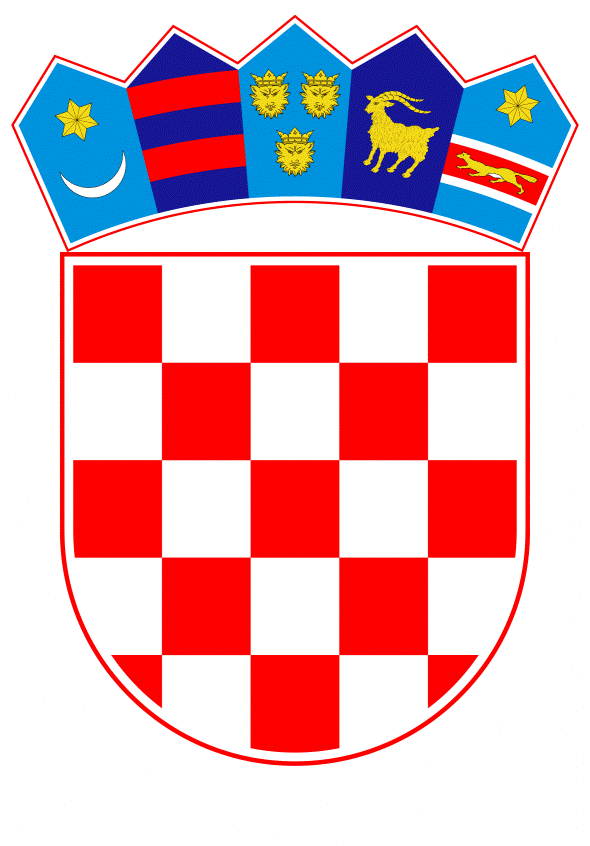 VLADA REPUBLIKE HRVATSKEZagreb, 22. ožujka 2023.______________________________________________________________________________________________________________________________________________________________________________________________________________________________VLADA REPUBLIKE HRVATSKENACRTPRIJEDLOG ZAKONA O OSOBNOJ ASISTENCIJIZagreb, ožujak 2023.PRIJEDLOG ZAKONA O OSOBNOJ ASISTENCIJI USTAVNA OSNOVA ZA DONOŠENJE ZAKONAUstavna osnova za donošenje zakona sadržana je u članku 2. stavku 4. podstavku 1. Ustava Republike Hrvatske („Narodne novine“, br. 85/10. - pročišćeni tekst i 5/14. - Odluka Ustavnog suda Republike Hrvatske). OCJENA STANJA I OSNOVNA PITANJA KOJA SE TREBAJU UREDITI ZAKONOM TE POSLJEDICE KOJE ĆE DONOŠENJEM ZAKONA PROISTEĆIOcjena stanjaRepublika Hrvatska kao članica Ujedinjenih naroda, Europske unije i Vijeća Europe, te stranka svih ključnih međunarodnih instrumenata na području ljudskih prava i država koja uključuje najviše standarde u području socijalne i gospodarske sigurnosti građana, preuzela je obvezu zaštite i promicanja ljudskih prava osoba s invaliditetom u svrhu ravnopravnog sudjelovanja u građanskim, političkim, gospodarskim, društvenim i kulturnim područjima života. Potreba zaštite prava i interesa osoba s invaliditetom u Republici Hrvatskoj istaknuta je člankom 58. stavkom 2. Ustava Republike Hrvatske, gdje je propisano da posebnu skrb država posvećuje zaštiti osoba s invaliditetom i njihovu uključivanju u društveni život.U Republici Hrvatskoj, prema Izvješću o osobama s invaliditetom Hrvatskog zavoda za javno zdravstvo za 2021. godinu, u Registru osoba s invaliditetom na dan 9. rujna 2021. bile su registrirane 586.153 osobe s invaliditetom od toga 335.050 muškaraca i 251.103 žena. Prema Izvješću o osobama s invaliditetom Hrvatskog zavoda za javno zdravstvo iz rujna 2022. godine na dan 1. rujna 2022. registrirano je 624.019 osoba s invaliditetom.Potpisivanjem UN Konvencije o pravima osoba s invaliditetom i donošenjem Zakona o potvrđivanju Konvencije o pravima osoba s invaliditetom i Fakultativnog protokola uz Konvenciju o pravima osoba s invaliditetom („Narodne novine - međunarodni ugovori“, br. 6/07. i 5/08. - ispravak), Republika Hrvatska je preuzela obvezu i potvrdila svoju usmjerenost na izjednačavanje mogućnosti za osobe s invaliditetom u smislu promicanja i oblikovanja politika, planova, programa i aktivnosti na nacionalnoj, regionalnoj i lokalnoj razini kako bi osobama s invaliditetom omogućila pravo na što neovisnije življenje. Sukladno članku 19. Neovisno življenje i uključenost u zajednicu, države potpisnice Konvencije se obvezuju svim osobama s invaliditetom priznati jednako pravo na život u zajednici, s pravom izbora jednakim kao i za druge osobe, te u tu svrhu moraju poduzimati učinkovite i odgovarajuće mjere kako bi osobama s invaliditetom olakšale puno uživanje ovoga prava i punog uključenja i sudjelovanja u zajednici.Osiguravanje usluge osobne asistencije za osobe s najtežim tjelesnim oštećenjem u Republici Hrvatskoj je započelo 2000., kroz projekt pokrenut od strane organizacija civilnog društva pod nazivom „Neovisno življenje“, a usluga se osiguravala uz financijsku potporu ministarstva nadležnog za socijalnu skrb. Nastavak ove usluge razvijao se kroz Pilot projekt osobnog asistenta za osobe s najtežom vrstom i stupnjem invaliditeta putem nacionalnih projekata i programa, kojeg je 2006. započelo ministarstvo nadležno za obitelj. Za gluhe i gluhoslijepe osobe ministarstvo nadležno za socijalnu skrb je 2008. u suradnji s organizacijama civilnog društva započelo osiguravati usluge tumača/prevoditelja znakovnog jezika, a u 2013. usluga asistencije proširena je i na uslugu videćeg pratitelja za slijepe osobe koje nisu osposobljene za samostalno kretanje. U svrhu osiguravanja održivosti navedenih usluga ministarstvo nadležno za socijalnu skrb od 2013. navedene usluge osigurava kroz trogodišnje programe.Od 2015. usluga se osigurava i osobama s intelektualnim oštećenjem, osobama s poremećajem iz autističnog spektra i osobama s mentalnim oštećenjem. S ciljem jačanja socijalnog uključivanja osoba s invaliditetom kroz daljnji razvoj i povećanje kvalitete usluge osobne asistencije, 2015. usluga se počela osiguravati i putem poziva financiranih iz Europskog socijalnog fonda.U 2022. osigurana je usluga za 2.312 korisnika usluge osobnog asistenta 1.082 korisnika usluge tumača/prevoditelja znakovnog jezika i 676 korisnika usluge videćeg pratitelja koju pružaju 2.292 osobna asistenta, 99 tumača/prevoditelja znakovnog jezika i 68 videćih pratitelja. Predloženim zakonom je predviđeno povećanje broja sati usluge koje korisnik može dobiti sukladno individualnim potrebama korisnika, vrsti i težini oštećenja te obiteljskom statusu, odlukom ministra nadležnog za socijalnu politiku predviđeno je i povećanje ukupne cijene sata pružene usluge, s obzirom na to da ista nije mijenjana dugi niz godina.Sukladno podacima iz Registra osoba s invaliditetom te sukladno uvjetima koji su predloženim zakonom postavljeni za osiguravanje prava na uslugu osobne asistencije, procjenjuje se da će pravo na uslugu sukladno ovome zakonu moći ostvariti 14.098 osoba s invaliditetom.Tijekom 2020. provedeno je istraživanje „Evaluacija pružanja usluge osobne asistencije u Republici Hrvatskoj“ sa svrhom procjene relevantnosti, djelotvornosti, učinkovitosti i učinka pružanja usluge. Navedena evaluacija je istaknula da su kontinuitet i mogućnosti unaprjeđenja usluge osobne asistencije ograničeni modelom financiranja putem projekata koji su vođeni od strane udruga te ograničeni projektnim financiranjem. Evaluacija je također potvrdila da je normativni okvir nedostatan, pri čemu je istaknuta potreba standardiziranja usluge i donošenja zakona o osobnoj asistenciji.Osnovna pitanja koja se trebaju urediti zakonomSocijalne usluge u sustavu socijalne skrbi iznimno su bitan dio usluga u širem smislu (zdravstvo, odgoj, obrazovanje, obiteljske potpore i dr.) kojima se osigurava poboljšanje kvalitete života i jačanje socijalne kohezije na temelju jednakih prilika i jednake brige za socijalno osjetljive skupine. Socijalna skrb uključuje prevenciju, promicanje promjena, pomoć u zadovoljavanju osnovnih životnih potreba i podršku pojedincu, obitelji i skupinama, u svrhu unaprjeđenja kvalitete života i osnaživanja korisnika u samostalnom zadovoljavanju osnovnih životnih potreba, te njihovog aktivnog uključivanja u društvo. Pravo na život u zajednici predstavlja jedno od temeljnih ljudskih prava, a usluga osobne asistencije zagovara ideju neovisnog življenja u zajednici jer je osoba s invaliditetom u okviru pružanja navedene usluge subjekt djelovanja, a ne objekt asistencije odnosno pomaganja. Specifičnost osobne asistencije u odnosu na druge oblike skrbi ili njege je u tome da osoba kojoj se pomaže samostalno odlučuje o sadržaju posla i načinu na koji asistent obavlja posao.Predloženim zakonom po prvi puta se u Republici Hrvatskoj uspostavlja normativni okvir usluge osobne asistencije koja postaje socijalna usluga kojom se osigurava pomoć osobi s invaliditetom u aktivnostima koje ne može izvoditi sama radi vrste i stupnja invaliditeta, a koje su joj svakodnevno potrebne u kući i izvan kuće u svrhu većeg stupnja samostalnosti i uključenosti u zajednicu, zaštite i osiguravanja ljudskih prava osobe s invaliditetom, kao i ostvarivanja ravnopravnosti s drugima. Uslugu osobne asistencije osobi s tjelesnim, intelektualnim ili mentalnim oštećenjem pružat će osobni asistent, uslugu osobne asistencije osobi s oštećenjem sluha i gluhoslijepoj osobi pružat će komunikacijski posrednik, a osobi s oštećenjem vida videći pratitelj.Predloženim zakonom utvrđuju se uvjeti za priznavanje prava na uslugu, među kojima su težina invaliditeta-oštećenja funkcionalnih sposobnosti prema propisima o vještačenju i metodologijama vještačenja te utvrđen status osobe s invaliditetom sukladno zakonu kojim se uređuje registar osoba s invaliditetom. Također propisuju se i zapreke za priznavanje prava na uslugu.Prijedlogom zakona uređuje se pružanje podrške tijekom odgojno-obrazovnog procesa koju pruža pomoćnik u nastavi ili stručni komunikacijski posrednik učeniku s teškoćama u razvoju.Nadalje, propisuju se uvjeti za zapošljavanje osobnih asistenata, komunikacijskih posrednika i videćih pratitelja te obveza njihovog formalnog obrazovanja.Postojeći način osiguravanja usluge putem programa i projekata udruga, uvelike ovisi o kapacitetima i kompetentnosti samih organizacija civilnog društva za prijavom projekata i postupkom prijave projekata. Nadalje, uređuje se tko može biti pružatelj usluge te koje uvjete isti mora ispunjavati kako bi mogao postati pružatelj socijalne usluge, a uređuje se i nadzor pružatelja usluga. Korisnicima usluge ostavlja se mogućnost samostalnog predlaganja pružatelja usluga.Kako bi se fleksibilizirao vremenski obuhvat usluge te ista bila prilagođena individualnim potrebama korisnika, uređuje se broj sati usluge koju pojedine kategorije korisnika mogu ostvariti pri čemu korisnik ima samostalnost u kreiranju sadržaja i intenziteta (trajanja/učestalosti) usluge.Utvrđivanjem cijene usluge osobne asistencije za pružatelje usluge u mreži usluga osobne asistencije ujednačit će se razlike u troškovima po korisniku usluge koja se osigurava putem programa i projekata organizacija civilnog društva. Predloženi zakon uređuje i obvezu korisnika usluge osobne asistencije u plaćanju cijene usluge.Nadalje, uređuje se nadležnost i postupak ostvarivanja prava na uslugu koji će provoditi Hrvatski zavod za socijalni rad, mogućnost pružanja usluge u mreži usluga osobne asistencije te postupak za podnošenje ponuda za sklapanje ugovora za pružanje usluge osobne asistencije sukladno iskazanim potrebama u mreži usluga osobne asistencije.Prijedlogom zakona uređuje se obveza pružanja usluga osobne asistencije u skladu sa standardima kvalitete za pružanje socijalnih usluga i smjernicama za njihovo uvođenje, te upravni i inspekcijski nadzor, pitanja vezana uz naknadu štete, kao i prekršajne odredbe.Posljedice koje će donošenjem zakona proistećiUspostavom usluge osobne asistencije osobama s najtežom vrstom i stupnjem invaliditeta se osigurava pomoć u aktivnostima koje ne mogu izvoditi same radi vrste i stupnja invaliditeta, a koje su im svakodnevno potrebne u kući i izvan kuće te pomoć u komunikaciji i primanju informacija, a u svrhu većeg stupnja samostalnosti i uključenosti u zajednicu.Predloženi zakon osigurava regionalnu ravnomjernost usluge čime pridonosi smanjenju rizika od socijalne isključenosti korisnika, povećanju vlastite odgovornosti korisnika za socijalno uključivanje, poboljšava kvalitetu života osoba s invaliditetom i podržava njihov ostanak u obitelji, čime se ujedno pridonosi uspješnosti procesa deinstitucionalizacije korisnika i sprječavanja institucionalizacije osoba s invaliditetom.Predloženi zakon osim unaprjeđenja usluge osobne asistencije osigurava njezinu održivost s obzirom na to da je trenutni kontinuitet pružanja usluge ograničen modelom financiranja putem projekata koji su vođeni od strane udruga te ograničeni projektnim financiranjem.Sukladno podacima iz Registra osoba s invaliditetom te sukladno uvjetima koji su u predloženom zakonu postavljeni za osiguravanje prava na uslugu osobne asistencije, procjenjuje se da će stupanjem na snagu ovoga zakona pravo na uslugu imati 14.098 osoba s invaliditetom.OCJENA i izvori SREDSTAVA POTREBNIH ZA PROVEDBU ZAKONAZa provedbu ovoga zakona potrebno je u državnom proračunu Republike Hrvatske osigurati 155.852.802,00 eura na godišnjoj razini, uključujući sredstva Europskog socijalnog fonda plus (ESF+). Međutim, s obzirom na to da je predviđeno stupanje ovoga zakona na snagu l. srpnja 2023., za 2023. procijenjen je fiskalni učinak u manjem iznosu jer je tada i procjena broja korisnika usluge osobne asistencije za 2023. manja. Slijedom navedenoga, za provedbu ovoga zakona o osobnoj asistenciji procijenjeno je da će se u 2023. utrošiti ukupno 61.142.578,00 eura, u 2024. godini 155.852.802,00 eura, u 2025. godini 155.789.361,00 eura te u 2026. godini 155.789.361,00 eura.PRIJEDLOG ZAKONA O OSOBNOJ ASISTENCIJIDIO PRVI UVODNE ODREDBEPredmet uređenjaČlanak 1.Ovim Zakonom uređuje se usluga osobne asistencije, sadržaj i način pružanja usluge, korisnici usluge, postupak za priznavanje prava na uslugu osobne asistencije, uvjeti za priznavanje prava na uslugu, uvjeti za osobnog asistenta, komunikacijskog posrednika i videćeg pratitelja, uvjeti za pružatelje usluga, ugovaranje usluga, imenovanje, sastav i zadaća Komisije za procjenu potreba korisnika za uslugom osobne asistencije, evidencije, nadzor, financiranje usluge te druga pitanja značajna za pružanje usluge osobne asistencije.Ciljevi i svrha osobne asistencijeČlanak 2.Osobna asistencija je socijalna usluga kojom se osigurava pomoć i podrška osobi s invaliditetom u aktivnostima koje ne može izvoditi sama radi vrste i stupnja invaliditeta, a koje su joj svakodnevno potrebne u kući i izvan kuće, te pomoć i podrška u komunikaciji i primanju informacija, a u svrhu većeg stupnja samostalnosti i uključenosti u zajednicu, zaštite i osiguravanja ljudskih prava osobe s invaliditetom, kao i ostvarivanja ravnopravnosti s drugima. Načela osobne asistencijeČlanak 3.U provedbi ovoga Zakona na odgovarajući se način primjenjuju načela UN Konvencije o pravima osoba s invaliditetom i načela propisana zakonom kojim se uređuje djelatnost socijalne skrbi.Definicije pojmovaČlanak 4.Pojedini pojmovi u smislu ovoga Zakona imaju sljedeće značenje:1.	osoba s invaliditetom je osoba koja ima dugotrajna tjelesna, mentalna, intelektualna ili osjetilna oštećenja koja u međudjelovanju s različitim preprekama mogu sprječavati njezino puno i učinkovito sudjelovanje u društvu na ravnopravnoj osnovi s drugima2.	osobni asistent je fizička osoba zaposlena kod pružatelja usluge osobne asistencije koja osobi s invaliditetom pruža pomoć i podršku u svakodnevnim aktivnostima koje osoba s invaliditetom nije u mogućnosti samostalno obavljati poštujući uputu korisnika o načinu pružanja pomoći i podrške u svrhu osiguravanja kvalitetnije usluge3. 	komunikacijski posrednik je fizička osoba zaposlena kod pružatelja usluge osobne asistencije koja prenosi informaciju između osobe s oštećenjem sluha ili gluhoslijepe osobe i čujuće okoline i to u obliku komunikacije koju preferira osoba s oštećenjem sluha ili gluhoslijepa osoba4. 	komunikacijski posrednik za gluhe je fizička osoba zaposlena kod pružatelja usluge osobne asistencije koja ima odgovarajuće vještine, znanja i sposobnosti u korištenju hrvatskog znakovnog jezika i ostalih sustava komunikacije koji se temelje na hrvatskom jeziku5. 	komunikacijski posrednik za gluhoslijepe je fizička osoba zaposlena kod pružatelja usluge osobne asistencije koja ima odgovarajuće vještine, znanja i sposobnosti u korištenju hrvatskog znakovnog jezika i njegovih prilagodbi i ostalih sustava komunikacije koje gluhoslijepe osobe koriste, te koji ima dodatna znanja i vještina za opisivanje okoline i pružanje podrške u kretanju gluhoslijepim osobama6. 	videći pratitelj je fizička osoba zaposlena kod pružatelja usluge osobne asistencije koja ima odgovarajuće vještine, znanja i sposobnosti za pružanje usluge pratnje i pomoći osobi s oštećenjem vida u svakodnevnim aktivnostima sukladno njihovim potrebama7. 	podrška tijekom odgojno-obrazovnog procesa je usluga koju pruža pomoćnik u nastavi ili stručni komunikacijski posrednik učeniku s teškoćama u razvoju 8.	pomoćnik u nastavi je osoba koja pruža neposrednu potporu učeniku s teškoćama u razvoju tijekom odgojno-obrazovnog procesa9.	stručni komunikacijski posrednik je osoba koja daje komunikacijsku potporu gluhim, nagluhim i gluhoslijepim učenicima tijekom odgojno-obrazovnog procesa 10.	korisnik je osoba s invaliditetom koja je navršila 18 godina i koja pravo na uslugu osobne asistencije ostvaruje temeljem ovoga Zakona11. 	samac je osoba koja živi sama12. 	kućanstvo je zajednica osoba koje zajedno žive i podmiruju troškove života13. 	prihod su novčana sredstva ostvarena po osnovi rada, mirovine, primitaka od imovine ili na neki drugi način, primjerice primitak od udjela u kapitalu, kamate od štednje i sl. ostvaren u tuzemstvu i inozemstvu umanjen za iznos uplaćenog poreza i prireza14. 	lista procjene potreba korisnika je obrazac u kojem Komisija za procjenu potreba korisnika za uslugom osobne asistencije u suradnji s korisnikom, odnosno njegovim zakonskim zastupnikom utvrđuje aktivnosti koje će za korisnika usluge osobne asistencije obavljati osobni asistent, komunikacijski posrednik ili videći pratitelj, u kojim situacijama i kada će obavljati navedene aktivnosti te potreban broj sati pružanja usluge.Rodno značenje pojmovaČlanak 5.Izrazi koji se koriste u ovom Zakonu, a koji imaju rodno značenje, odnose se jednako na muški i ženski rod.Pružanje usluge osobne asistencijeČlanak 6.(1) Uslugu osobne asistencije osobi s tjelesnim, intelektualnim ili mentalnim oštećenjem pruža osobni asistent sukladno odredbama ovoga Zakona. (2) Uslugu osobne asistencije osobi s oštećenjem sluha i gluhoslijepoj osobi pruža komunikacijski posrednik sukladno odredbama ovoga Zakona.(3) Uslugu osobne asistencije osobi s oštećenjem vida pruža videći pratitelj sukladno odredbama ovoga Zakona.Sadržaj osobne asistencijeČlanak 7.Osobna asistencija može obuhvatiti: - 	obavljanje kućanskih poslova koje korisnik nije u mogućnosti samostalno obaviti ili koje umjesto korisnika nisu u mogućnosti obaviti članovi kućanstva- 	organiziranje prehrane i hranjenje- 	održavanje osobne higijene- 	omogućavanje mobiliteta i kretanja- 	rukovanje pomagalima- 	pratnju i pomoć u različitim socijalnim aktivnostima, uključujući i putovanja unutar i izvan Republike Hrvatske- 	administrativne poslove - 	pružanje podrške u komunikaciji između osobe s oštećenjem sluha i čujuće okoline u svrhu pristupa informacijama u svim područjima života - 	pružanje podrške u kretanju gluhoslijepim osobama te podrške u komunikaciji između gluhoslijepih osoba i okoline, u svrhu pristupa informacijama u svim područjima života.Podrška tijekom odgojno-obrazovnog procesaČlanak 8.(1) Podrška tijekom odgojno-obrazovnog procesa obuhvaća ispunjavanje posebnih potreba učeniku s teškoćama u razvoju, tijekom odgojno-obrazovnog procesa.(2) Podršku iz stavka 1. ovoga članka pruža pomoćnik u nastavi ili stručni komunikacijski posrednik.(3) Pružanje usluge iz stavka 1. ovoga članka osigurava osnivač odgojno-obrazovne ustanove sukladno odredbama ovoga Zakona.(4) Način i sadržaj osposobljavanja i obavljanja poslova pomoćnika u nastavi i stručnih komunikacijskih posrednika te uvjete koje pomoćnik u nastavi i stručno komunikacijski posrednik moraju ispunjavati pravilnikom propisuje ministar nadležan za obrazovanje. Izvori sredstavaČlanak 9.(1) Sredstva za financiranje usluge osobne asistencije osiguravaju se u državnom proračunu.(2) Troškove nastale neposrednim pružanjem usluge osobne asistencije korisniku, a koji nisu obuhvaćeni cijenom usluge osobne asistencije utvrđene pravilnikom kojim se uređuje metodologija za utvrđivanje socijalnih usluga, snosi korisnik usluge poštujući prava fizičke osobe zaposlene kod pružatelja usluge koja proizlaze iz rada.(3) Sredstva za financiranje podrške tijekom odgojno-obrazovnog procesa osiguravaju se iz proračuna osnivača, sredstava projekata odnosno fondova Europske unije, sredstava osiguranih od igara na sreću koja se dodjeljuju udrugama i iz drugih izvora.DIO DRUGIPRAVO NA USLUGU OSOBNE ASISTENCIJE - UVJETIPOGLAVLJE I.UVJETI ZA PRIZNAVANJE PRAVA NA USLUGU OSOBNE ASISTENCIJEDržavljanstvo, prebivalište i boravak kao uvjetČlanak 10.(1) Pravo na uslugu osobne asistencije može se priznati hrvatskom državljaninu s prebivalištem u Republici Hrvatskoj, strancu sa stalnim boravkom i dugotrajnim boravištem u Republici Hrvatskoj i osobi bez državljanstva s privremenim i stalnim boravkom i dugotrajnim boravištem u Republici Hrvatskoj.(2) Stranac pod supsidijarnom zaštitom, azilant i stranac pod privremenom zaštitom te članovi njihove obitelji koji zakonito borave u Republici Hrvatskoj, kao i stranac s utvrđenim statusom žrtve trgovanja ljudima, mogu ostvariti pravo na uslugu osobne asistencije pod uvjetima propisanim ovim Zakonom, zakonima kojima je uređena zaštita od trgovanja ljudima i zakonom kojim se uređuje status, prava i obveze osoba s odobrenom međunarodnom zaštitom.Uvjeti za priznavanje prava na uslugu osobne asistencije koju pruža osobni asistentČlanak 11.Pravo na uslugu osobne asistencije koju pruža osobni asistent priznaje se osobi s tjelesnim, intelektualnim ili mentalnim oštećenjem kod koje je utvrđen treći ili četvrti stupanj težine invaliditeta-oštećenja funkcionalnih sposobnosti prema propisima o vještačenju i metodologijama vještačenja, koja je navršila 18 godina te koja ima status osobe s invaliditetom sukladno zakonu kojim se uređuje registar osoba s invaliditetom.  Zapreke za priznavanje prava na uslugu osobne asistencije koju pruža osobni asistentČlanak 12.Pravo na uslugu osobne asistencije koju pruža osobni asistent ne može ostvariti osoba: koja ostvaruje uslugu pomoći u kući temeljem zakona kojim se uređuje djelatnost socijalne skrbi ili drugog propisakojoj je osiguran smještaj u ustanovi socijalne skrbi i kod drugih pružatelja socijalnih usluga, u zdravstvenoj ili u drugoj ustanovi, odnosno organizirano stanovanje temeljem zakona kojim se uređuje djelatnost socijalne skrbi ili drugog propisačiji roditelj ili drugi član obitelji ima priznato pravo na status roditelja njegovatelja ili status njegovatelja za potrebu skrbi o njoj temeljem zakona kojim se uređuje djelatnost socijalne skrbi, osim u slučaju propisanom člankom 32. stavkom 4. ovoga Zakonakoja ostvaruje pravo na njegovatelja temeljem drugih propisa koja se nalazi u istražnom zatvoru ili na izdržavanju kazne zatvorakoja ostvaruje uslugu osobne asistencije koju pruža videći pratitelj.Uvjeti za priznavanje prava nauslugu osobne asistencije koju pruža komunikacijski posrednikČlanak 13.(1) Pravo na uslugu osobne asistencije koju pruža komunikacijski posrednik za gluhe priznaje se osobi s oštećenjem sluha drugog, trećeg ili četvrtog stupanja težine invaliditeta-oštećenja funkcionalnih sposobnosti prema propisima o vještačenju i metodologijama vještačenja, koja je navršila 18 godina te koja ima status osobe s invaliditetom sukladno zakonu kojim se uređuje registar osoba s invaliditetom.  (2) Pravo na uslugu osobne asistencije koju pruža komunikacijski posrednik za gluhoslijepe priznaje se gluhoslijepoj osobi koja je navršila 18 godina kod koje je utvrđen treći ili četvrti stupanj težine invaliditeta-oštećenja funkcionalnih sposobnosti prema propisima o vještačenju i metodologijama vještačenja te koja ima status osobe s invaliditetom sukladno zakonu kojim se uređuje registar osoba s invaliditetom. Uvjeti za priznavanje prava na uslugu osobne asistencije koju pruža videći pratiteljČlanak 14.Pravo na uslugu osobne asistencije koju pruža videći pratitelj priznaje se osobi s oštećenjem vida kod koje je utvrđen treći ili četvrti stupanj težine invaliditeta-oštećenja funkcionalnih sposobnosti prema propisima o vještačenju i metodologijama vještačenja, koja je navršila 18 godina te koja ima status osobe s invaliditetom sukladno zakonu kojim se uređuje registar osoba s invaliditetom.  Zapreke za priznavanje prava na uslugu osobne asistencije koju pruža videći pratiteljČlanak 15.Pravo na uslugu videćeg pratitelja ne može ostvariti osoba:kojoj je osiguran smještaj u ustanovi socijalne skrbi i kod drugih pružatelja socijalnih usluga, u zdravstvenoj ili u drugoj ustanovi, odnosno organizirano stanovanje temeljem zakona kojim se uređuje djelatnost socijalne skrbi ili drugog propisačiji roditelj ili drugi član obitelji ima priznato pravo na status roditelja njegovatelja ili status njegovatelja za potrebu skrbi o njoj temeljem zakona kojim se uređuje djelatnost socijalne skrbi koja ostvaruje pravo na njegovatelja temeljem drugih propisakojoj član kućanstva može pružiti uslugu pratnje i pomoći u svakodnevnim aktivnostima sukladno njihovim potrebamakoja se nalazi u istražnom zatvoru ili na izdržavanju kazne zatvorakoja ostvaruje uslugu osobne asistencije koju pruža osobni asistent.Uvjeti za priznavanje podrške tijekom odgojno-obrazovnog procesaČlanak 16.(1) Podršku tijekom odgojno-obrazovnog procesa koju pruža pomoćnik u nastavi priznaje se učeniku s teškoćama u razvoju tijekom odgojno-obrazovnoga procesa u zadacima koji zahtijevaju komunikacijsku, senzornu i motoričku aktivnost učenika, u kretanju, pri uzimanju hrane i pića, u obavljanju higijenskih potreba, u svakodnevnim nastavnim, izvannastavnim i izvanučioničkim aktivnostima, a sve prema izrađenome programu rada prema utvrđenim funkcionalnim sposobnostima i potrebama svakoga pojedinog učenika te uputama učitelja/nastavnika, stručnih suradnika škole, odnosno stručnoga tima.(2) Podršku tijekom odgojno-obrazovnog procesa koju pruža stručno komunikacijski posrednik priznaje se gluhim, nagluhim i gluhoslijepim učenicima u onom sustavu komunikacije koji preferira gluhi, nagluhi ili gluhoslijepi učenik: hrvatski znakovni jezik, prilagođeni hrvatski znakovni jezik (taktilni, locirani, vođeni) ili ostale sustave komunikacije koji se temelje na hrvatskome jeziku (simultana znakovno-govorna komunikacija, ručne abecede, titlovanje ili daktilografija, očitavanje govora s lica i usana, pisanje na dlanu i korištenje tehničkih pomagala).	(3) Način ostvarivanja prava na podršku tijekom odgojno-obrazovnog procesa propisuje ministar nadležan za obrazovanje pravilnikom iz članka 8. stavka 4. ovoga Zakona.POGLAVLJE II.UVJETI ZA OSOBNOG ASISTENTA, KOMUNIKACIJSKOG POSREDNIKA I VIDEĆEG PRATITELJAUvjeti za osobnog asistentaČlanak 17.(1) Osobni asistent mora biti punoljetna zdravstveno sposobna osoba koja ima završen program obrazovanja odraslih (osposobljavanja) za osobnog asistenta i: - 	najmanje razinu obrazovanja 4.1. ili 4.2. Hrvatskog klasifikacijskog okvira (u daljnjem tekstu: HKO) ili - 	najmanje razinu obrazovanja 1 HKO-a i završen program za stjecanje odgovarajuće kvalifikacije ili skupova ishoda učenja za zanimanje njegovatelj.(2) Iznimno, osobni asistent može biti osoba koja ne ispunjava uvjet završenog programa obrazovanja odraslih (osposobljavanja) za osobnog asistenta iz stavka 1. ovoga članka, ako je do dana stupanja na snagu ovoga Zakona završila edukaciju za osobnog asistenta u trajanju od najmanje deset sati i ispunjava ostale uvjete za osobnog asistenta propisane ovim Zakonom.(3) Osobni asistent ne može pružati uslugu osobne asistencije svom članu obitelji osim u slučaju kada na području pružanja usluge nije moguće zaposliti osobnog asistenta ili ako to zahtijeva korisnik zbog specifičnih uvjeta pružanja usluge i potreba korisnika, ako isto nije u suprotnosti s interesima korisnika.Uvjeti za komunikacijskog posrednikaČlanak 18. (1) Komunikacijski posrednik mora biti punoljetna zdravstveno sposobna osoba koja ima završeno najmanje razinu obrazovanja 4.1. ili 4.2. HKO-a.(2) Komunikacijski posrednik za gluhe osobe koji pruža komunikacijsku podršku hrvatskim znakovnim jezikom osim uvjeta iz stavka 1. ovoga članka mora imati završen program za stjecanje odgovarajuće kvalifikacije ili skupova ishoda učenja sukladno HKO-u za prevoditelja hrvatskog znakovnog jezika koji uključuje položen ispit razine B2 o poznavanju hrvatskog znakovnog jezika.(3) Komunikacijski posrednik za gluhe osobe koji pruža komunikacijsku podršku u ostalim sustavima komunikacije mora pored uvjeta propisanih stavkom 1. ovoga članka imati završen program obrazovanja odraslih (osposobljavanja) u ostalim sustavima komunikacije.(4) Komunikacijski posrednik za gluhoslijepe osobe koji pruža komunikacijsku podršku hrvatskim znakovnim jezikom osim uvjeta iz stavka 1. ovoga članka mora imati:- 	završen program obrazovanja odraslih (osposobljavanja) o prilagodbama hrvatskog znakovnog jezika, pristupu, komunikaciji i prevođenju gluhoslijepim osobama koja dodatno uključuje i svladavanje opisivanja okoline te vođenje u vidu pratnje gluhoslijepe osobe i- 	završen program za stjecanje odgovarajuće kvalifikacije ili skupova ishoda učenja sukladno HKO-u za prevoditelja hrvatskog znakovnog jezika koji uključuje položen ispit razine B2 o poznavanju hrvatskog znakovnog jezika.(5) Komunikacijski posrednik za gluhoslijepe osobe koji pruža komunikacijsku podršku u ostalim sustavima komunikacije osim uvjeta stavka iz stavka 1. ovoga članka mora imati:- 	završen program obrazovanja odraslih (osposobljavanja) o prilagodbama hrvatskog znakovnog jezika, pristupu, komunikaciji i prevođenju gluhoslijepim osobama koja dodatno uključuje i svladavanje opisivanja okoline te vođenje u vidu pratnje gluhoslijepe osobe i- 	završen program za stjecanje odgovarajuće kvalifikacije ili skupova ishoda učenja sukladno HKO-u osposobljavanja za pružanje komunikacijske podrške gluhoslijepim osobama u ostalim sustavima komunikacije koji uključuje položen ispit razine A2 o poznavanju hrvatskog znakovnog jezika. (6) Komunikacijski posrednik ne može pružati uslugu osobne asistencije svom članu obitelji osim u slučaju kada na području pružanja usluge nije moguće zaposliti komunikacijskog posrednika ili ako to zahtijeva korisnik zbog specifičnih uvjeta pružanja usluge i potreba korisnika, ako isto nije u suprotnosti s interesima korisnika.Uvjeti za videćeg pratiteljaČlanak 19.Videći pratitelj mora biti punoljetna zdravstveno sposobna osoba koja ima završeno najmanje razinu obrazovanja 4.1. ili 4.2. HKO-a i završen program obrazovanja odraslih (osposobljavanja) za videćeg pratitelja. Zapreke za radČlanak 20.(1) Ne može se primiti u radni odnos niti pružati uslugu osobne asistencije osoba:1. 	koja je pravomoćno osuđena za neko od kaznenih djela protiv čovječnosti i ljudskog dostojanstva (glava IX.), kaznenih djela protiv života i tijela (glava X.), kaznenih djela protiv ljudskih prava i temeljnih sloboda (glava XI.), kaznenih djela protiv radnih odnosa i socijalnog osiguranja (glava XII.), kaznenih djela protiv osobne slobode (glava XIII.), kaznenih djela protiv časti i ugleda (glava XV.), kaznenih djela protiv spolne slobode (glava XVI.), kaznenih djela spolnog zlostavljanja i iskorištavanja djeteta (glava XVII.), kaznenih djela protiv braka, obitelji i djece (glava XVIII.), kaznenih djela protiv zdravlja ljudi (glava XIX.), kaznenih djela protiv imovine (glava XXIII.), kaznenih djela protiv gospodarstva (glava XXIV.), kaznenih djela krivotvorenja (glava XXVI.), kaznenih djela protiv službene dužnosti (glava XXVIII.), kaznenih djela protiv javnog reda (glava XXX.), odnosno kaznenih djela protiv Republike Hrvatske (glava XXXII.) iz Kaznenog zakona („Narodne novine“, br. 125/11., 144/12., 56/15., 61/15. - ispravak, 101/17., 118/18., 126/19., 84/21. i 114/22.)2. 	koja je pravomoćno osuđena za neko od kaznenih djela protiv života i tijela (glava X.), kaznenih djela protiv slobode i prava čovjeka i građanina (glava XI.), kaznenih djela protiv Republike Hrvatske (glava XII.), kaznenih djela protiv vrijednosti zaštićenih međunarodnim pravom (glava XIII.), kaznenih djela protiv spolne slobode i spolnog ćudoređa (glava XIV.), kaznenih djela protiv časti i ugleda (glava XV.), kaznenih djela protiv braka, obitelji i mladeži (glava XVI.), kaznenih djela protiv imovine (glava XVII.), kaznenih djela protiv zdravlja ljudi (glava XVIII.), kaznenih djela protiv sigurnosti platnog prometa i poslovanja (glava XXI.), kaznenih djela protiv vjerodostojnosti isprava (glava XXIII.), kaznenih djela protiv javnog reda (glava XXIV.), kaznenih djela protiv službene dužnosti (glava XXV.) iz Kaznenog zakona („Narodne novine“, br. 110/97., 27/98. - ispravak, 50/00. - Odluka Ustavnog suda Republike Hrvatske, 129/00., 51/01., 111/03., 190/03. - Odluka Ustavnog suda Republike Hrvatske, 105/04., 84/05. - ispravak, 71/06., 110/07., 152/08., 57/11. i 77/11. - Odluka Ustavnog suda Republike Hrvatske)3. 	kojoj je pravomoćno izrečena prekršajnopravna sankcija za nasilje u obitelji4. 	protiv koje se vodi postupak pred nadležnim sudom za kazneno djelo spolnog zlostavljanja i iskorištavanja djeteta (glava XVII.) iz Kaznenog zakona („Narodne novine“, br. 125/11., 144/12., 56/15., 61/15. - ispravak, 101/17., 118/18., 126/19., 84/21. i 114/22.).(2) Poslodavac je dužan po službenoj dužnosti od nadležnog tijela pribaviti dokaz da osoba iz stavka 1. ovoga članka nije osuđena za kaznena djela ili za prekršaj iz stavka 1. ovoga članka te zatražiti od osobe iz stavka 1. ovoga članka dokaz da se protiv nje ne vodi postupak iz stavka 1. točke 4. ovoga članka.(3) Poslodavac je dužan za sve radnike koji pružaju uslugu osobne asistencije, najmanje jednom godišnje, pribaviti dokaze iz stavka 2. ovoga članka.(4) Ako osoba u radnom odnosu kod pružatelja usluge osobne asistencije bude pravomoćno osuđena za neko od kaznenih djela, odnosno ako joj bude izrečena prekršajnopravna sankcija iz stavka 1. ovoga članka, pružatelj usluge kao poslodavac otkazat će ugovor o radu bez obveze poštivanja propisanog ili ugovorenog otkaznog roka izvanrednim otkazom ugovora o radu, u roku od 15 dana od dana saznanja za pravomoćnu osudu, odnosno prekršajnopravnu sankciju, a nakon isteka tog roka redovitim otkazom ugovora o radu uvjetovanim skrivljenim ponašanjem radnika, u kojem će slučaju poslodavac, istodobno uz otkazivanje ugovora o radu, od radnika zahtijevati da odmah prestane raditi tijekom otkaznog roka.(5) Ako pružatelj usluge osobne asistencije kao poslodavac sazna da je protiv osobe u radnom odnosu kod pružatelja usluge pokrenut i vodi se kazneni postupak za neko od kaznenih djela iz stavka 1. točaka 1. i 2. ovoga članka ili prekršajni postupak iz stavka 1. točke 3. ovoga članka, udaljit će osobu od obavljanja poslova do obustave kaznenog ili prekršajnog postupka, odnosno najduže do pravomoćnosti sudske presude, uz pravo na naknadu plaće u visini dvije trećine prosječne mjesečne plaće koju je osoba ostvarila u tri mjeseca prije udaljenja od obavljanja poslova.(6) Ako je pravomoćnim rješenjem obustavljen kazneni postupak pokrenut protiv radnika ili je pravomoćnom presudom radnik oslobođen od odgovornosti, odnosno ako je obustavljen prekršajni postupak pokrenut protiv radnika, radniku će se vratiti obustavljeni dio plaće od prvoga dana udaljenja.POGLAVLJE III.UVJETI ZA PRUŽATELJE USLUGE OSOBNE ASISTENCIJEPružatelji usluge osobne asistencijeČlanak 21.Uslugu osobne asistencije pružaju:1. 	ustanove socijalne skrbi:a) dom socijalne skrbi ib) centar za pomoć u kući2. 	udruga, vjerska zajednica i druga pravna osoba.Mjerila za pružanje usluge osobne asistencijeČlanak 22.(1) Za pružanje usluge osobne asistencije pravne osobe iz članka 21. ovoga Zakona moraju ispunjavati mjerila prostora, opreme, potrebnih radnika, sadržaj, opseg i način pružanja usluge.(2) Mjerila za pružanje usluge osobne asistencije iz stavka 1. ovoga članka pravilnikom propisuje ministar nadležan za socijalnu skrb (u daljnjem tekstu: ministar).Povjerenstvo za utvrđivanje ispunjenosti mjerilaČlanak 23.(1) Ispunjenost mjerila za pružanje usluge osobne asistencije utvrđuje se očevidom službene osobe koja vodi postupak uz nazočnost Povjerenstva koje čine najmanje tri člana.(2) Član Povjerenstva iz stavka 1. ovoga članka ne može biti srodnik po krvi u ravnoj liniji, a u pobočnoj liniji do četvrtog stupnja zaključno, bračni drug, izvanbračni drug, životni partner, neformalni životni partner ili srodnik po tazbini do drugog stupnja zaključno i po prestanku braka ili životnog partnerstva, odgovornoj osobi ustanove ili zaposleniku pravne osobe kod koje će Povjerenstvo utvrđivati ispunjenost mjerila za pružanje usluge osobne asistencije.(3) Članove Povjerenstva za utvrđivanje mjerila za pružanje usluge osobne asistencije pružateljima usluga iz članka 21. ovoga Zakona imenuje izvršno tijelo jedinice područne (regionalne) samouprave, odnosno Grada Zagreba.(4) U Povjerenstvo iz stavka 1. ovoga članka imenuju se stručne osobe ovisno o djelatnosti pravne osobe za koju je potrebno utvrditi ispunjenost mjerila, koje imaju položen stručni ili državni ispit.(5) O utvrđenom činjeničnom stanju Povjerenstvo iz stavka 1. ovoga članka sastavlja zapisnik s nalazom i mišljenjem, a ako je očevidom utvrđeno da nije ispunjen neki od propisanih mjerila, koji se u razumnom roku može otkloniti, Povjerenstvo će u nalazu i mišljenju odrediti rok za otklanjanje nedostataka.(6) U roku od osam dana od dana dobivanja obavijesti o otklanjanju nedostataka Povjerenstvo iz stavka 1. ovoga članka dužno je ponovnim očevidom ili na drugi nesporan način utvrditi da su nedostaci otklonjeni te u roku od osam dana od obavljenog očevida dostaviti jedinici područne (regionalne) samouprave, odnosno Gradu Zagrebu zapisnik o obavljenom očevidu. Početak pružanja usluge osobne asistencijeČlanak 24.Pravna osoba koja pruža uslugu osobne asistencije iz članka 21. ovoga Zakona može početi pružati uslugu osobne asistencije po izvršnosti rješenja o ispunjavanju mjerila za pružanje usluge osobne asistencije.Prestanak pružanja usluge osobne asistencijeČlanak 25.(1) Pružatelj usluge iz članka 21. ovoga Zakona prestaje s pružanjem usluge osobne asistencije:1. 	prestankom rada pravne osobe prema zakonu kojim se uređuju te pravne osobe2. 	donošenjem odluke pružatelja usluge o prestanku pružanja usluge osobne asistencije3. 	izvršnošću rješenja inspektora o zabrani rada pružatelja usluge.(2) Nadležno tijelo iz članka 40. stavka 2. ovoga Zakona dužno je donijeti rješenje o prestanku pružanja usluge osobne asistencije i dostaviti ga stranci bez odgode, a najkasnije u roku od 30 dana od dana podnošenja urednog zahtjeva ili pokretanja postupka po službenoj dužnosti zbog razloga iz stavka 1. točaka 1. i 2. ovoga članka.(3) Na temelju pravomoćnog rješenja iz stavka 2. ovoga članka, izvršnog rješenja inspektora o zabrani rada pružatelja usluge, kao i u slučaju nepodnošenja zahtjeva iz članka 42. stavka 2. ovoga Zakona za pružanje usluge osobne asistencije jedinica područne (regionalne) samouprave, odnosno Grad Zagreb briše pružatelja usluge iz registra iz članka 60. stavka 1. ovoga Zakona.Kontrola pružatelja uslugaČlanak 26.(1) Jedinica područne (regionalne) samouprave, odnosno Grad Zagreb dužan je za pružatelje usluge osobne asistencije kojima je donio rješenje o ispunjavanju mjerila najmanje jednom godišnje obavljati kontrolu ispunjavanja mjerila za pružanje usluge osobne asistencije utvrđenih rješenjem.(2) U slučaju osnovane sumnje na nastupanje nepravilnosti u pogledu propisanih i utvrđenih mjerila za pružanje usluge osobne asistencije korisnicima, jedinica područne (regionalne) samouprave, odnosno Grad Zagreb dužan je bez odgode, a najkasnije u roku od osam dana, o utvrđenim nepravilnostima obavijestiti ministarstvo nadležno za socijalnu skrb (u daljnjem tekstu: Ministarstvo).Zabrana sklapanja ugovora s korisnikom o raspolaganju imovinom korisnikaČlanak 27.(1) Pravna osoba koja pruža uslugu osobne asistencije i osoba zaposlena u pravnoj osobi koja pruža uslugu osobne asistencije ne mogu s korisnikom usluge osobne asistencije sklopiti ugovor kojim se otuđuju ili opterećuju nekretnine korisnika niti ugovor o doživotnom ili dosmrtnom uzdržavanju.(2) Ugovor sklopljen protivno odredbama ovoga članka je ništetan.Plaćanje po povlaštenim uvjetimaČlanak 28.Pravne osobe koje pružaju uslugu osobne asistencije izjednačene su s kućanstvima u plaćanju cijene po povlaštenim uvjetima za korištenje vodnih i komunalnih usluga te za plaćanje mjesečne pristojbe Hrvatskoj radioteleviziji.Interventne mjere u posebnim slučajevimaČlanak 29.U slučaju nastupa događaja ili stanja koje se nije moglo predvidjeti i na koje se nije moglo utjecati, a koje ugrožava život i zdravlje građana, imovinu veće vrijednosti, znatno narušava okoliš, gospodarsku aktivnost ili uzrokuje znatnu gospodarsku štetu, ministar može pružatelju usluge osobne asistencije s kojim Ministarstvo ima sklopljen ugovor o pružanju usluge osobne asistencije sukladno članku 59. ovoga Zakona naredbom privremeno narediti ili zabraniti određeno postupanje te utvrditi obveznu primjenu drugih privremenih interventnih mjera koje su nužne radi trenutačne zaštite pravnog poretka te zaštite života, sigurnosti, zdravlja stanovništva ili imovine veće vrijednosti.Odluka o preraspodjeli radnog vremenaČlanak 30.(1) U slučaju određivanja interventnih mjera iz članka 29. ovoga Zakona odgovorna osoba pružatelja usluge osobne asistencije može, po uputi ministra, svojom odlukom preraspodijeliti radno vrijeme.(2) Odlukom o preraspodjeli radnog vremena iz stavka 1. ovoga članka može se naložiti rad u trajanju do 12 sati tijekom razdoblja od 24 sata, koji ne može trajati neprekidno duže od deset dana.(3) Za rad u skladu s odlukom iz stavka 1. ovoga članka radnik mora dati svoju pisanu suglasnost, a ako ne pristane na takav rad, zbog toga ne smije trpjeti štetne posljedice.(4) Preraspodijeljeno radno vrijeme iz stavka 2. ovoga članka ne smatra se prekovremenim radom.Zasebna organizacijska jedinicaČlanak 31.(1) Pružatelji usluge osobne asistencije iz članka 21. točke 2. ovoga Zakona koji, osim obavljanja druge djelatnosti za koju je upisana u sudski registar ili kod drugog nadležnog tijela u skladu s posebnim propisima, pruža uslugu osobne asistencije, dužna ju je organizirati u zasebnoj organizacijskoj jedinici na način i pod uvjetima propisanim ovim Zakonom.(2) Organizacijska jedinica u pravnoj osobi iz stavka 1. ovoga članka u kojoj se organizira usluga osobne asistencije mora imati voditelja koji vodi poslovanje i odgovoran je za zakonitost rada.DIO TREĆIBROJ SATI USLUGE OSOBNE ASISTENCIJEBroj sati usluge koju može ostvariti korisnik usluge osobne asistencije koju pruža osobni asistentČlanak 32. (1) Uslugu osobne asistencije koju pruža osobni asistent, a za kojom je procijenjena potreba pomoći temeljem Liste procjene potreba, može ostvariti osoba s invaliditetom u rasponu od 44 do 352 sata mjesečno, odnosno 10 do 80 sati tjedno. (2) Satnica usluge osobne asistencije koju pruža osobni asistent razvrstava se sukladno potrebama korisnika na sljedeći način:- 	uslugu osobne asistencije koju pruža osobni asistent u trajanju do 352 sata mjesečno može ostvariti samac s tjelesnim oštećenjem 4. stupnja koja ima Barthel indeks 0-20 - 	uslugu osobne asistencije koju pruža osobni asistent u trajanju do 176 sati mjesečno može ostvariti:osoba s tjelesnim oštećenjem 4. stupnja koja ima Barthel indeks 0-20 osoba s tjelesnim oštećenjem 4. stupnja koja ima Barthel indeks 21-35 i koja živi sama ili su ostali članovi kućanstva maloljetnisamac s mentalnim oštećenjem 4. stupnja- 	uslugu osobne asistencije koju pruža osobni asistent u trajanju do 88 sati mjesečno može ostvariti:osoba s tjelesnim oštećenjem 4. stupnja koja ima Barthel indeks 21-35 osoba s tjelesnim oštećenjem 3. stupnja koja ima Barthel indeks 36-45osoba s intelektualnim oštećenjem 3. i 4. stupnjaosoba s poremećajima iz autističnog spektra 3. i 4. stupnjaosoba s mentalnim oštećenjem 4. stupnja koja živi u obiteljisamac s mentalnim oštećenjem 3. stupnja ilisamac s kroničnim bolestima 4. stupnja.(3) Iznimno, osoba iz stavka 2. podstavaka 1. i 2. ovoga članka, kojoj je odobrena usluga cjelodnevnog boravka više od tri dana u tjednu temeljem zakona kojim se uređuje djelatnost socijalne skrbi, ima pravo na najviše 88 sati mjesečno usluge osobne asistencije koju pruža osobni asistent.(4) Iznimno, osoba iz stavka 2. ovoga članka čiji roditelj ili drugi član obitelji ima priznato pravo na status roditelja njegovatelja ili status njegovatelja za potrebu skrbi o njoj temeljem zakona kojim se uređuje djelatnost socijalne skrbi, a koja živi u dvočlanom kućanstvu ili su u kućanstvu dvije ili više osoba s invaliditetom, može ostvariti najviše 22 sata mjesečno usluge osobne asistencije koju pruža osobni asistent.Broj sati usluge koju može ostvariti korisnik usluge osobne asistencije koju pruža komunikacijski posrednikČlanak 33. (1) Uslugu osobne asistencije koju pruža komunikacijski posrednik, a za kojom je procijenjena potreba pomoći temeljem Liste procjene potreba, može ostvariti osoba s invaliditetom u rasponu od 10 do 160 sati mjesečno.(2) Uslugu osobne asistencije koju pruža komunikacijski posrednik za gluhe osobe može ostvariti osoba koja ima oštećenje sluha trećeg i četvrtog stupnja težine invaliditeta-oštećenja funkcionalnih sposobnosti prema propisima o vještačenju i metodologijama vještačenja u rasponu od 30 do 40 sati mjesečno.(3) Uslugu osobne asistencije koju pruža komunikacijski posrednik za gluhe osobe može ostvariti osoba koja ima oštećenje sluha drugog stupnja težine invaliditeta-oštećenja funkcionalnih sposobnosti prema propisima o vještačenju i metodologijama vještačenja u trajanju od 10 do 20 sati mjesečno.(4) Uslugu osobne asistencije koju pruža komunikacijski posrednik za gluhoslijepe osobe može ostvariti gluhoslijepa osoba četvrtog stupnja težine invaliditeta-oštećenja funkcionalnih sposobnosti prema propisima o vještačenju i metodologijama vještačenja u trajanju od 120 do 160 sati mjesečno. (5) Uslugu osobne asistencije koju pruža komunikacijski posrednik za gluhoslijepe osobe može ostvariti gluhoslijepa osoba trećeg stupnja težine invaliditeta-oštećenja funkcionalnih sposobnosti prema propisima o vještačenju i metodologijama vještačenja u trajanju od 80 do 120 sati mjesečno.Broj sati usluge koju može ostvariti korisnik usluge osobne asistencije koju pruža videći pratiteljČlanak 34. (1) Uslugu osobne asistencije koju pruža videći pratitelj, a za kojom je procijenjena potreba pomoći temeljem Liste procjene potreba, može ostvariti osoba s invaliditetom u rasponu od 10 do 60 sati mjesečno.(2) Uslugu osobne asistencije koju pruža videći pratitelj može ostvariti osoba koja ima oštećenje vida četvrtog stupnja težine invaliditeta-oštećenja funkcionalnih sposobnosti prema propisima o vještačenju i metodologijama vještačenja koja nema ostatka osjeta svjetla, a koja živi sama ili ima utvrđena dodatna oštećenja ili kronične bolesti prema propisima o vještačenju i metodologijama vještačenja u trajanju od 40 do 60 sati mjesečno.(3) Uslugu osobne asistencije koju pruža videći pratitelj može ostvariti osoba koja ima oštećenje vida četvrtog stupnja težine invaliditeta-oštećenja funkcionalnih sposobnosti prema propisima o vještačenju i metodologijama vještačenja u trajanju od 30 do 40 sati mjesečno.(4) Uslugu osobne asistencije koju pruža videći pratitelj može ostvariti osoba koja ima oštećenje vida trećeg stupnja težine invaliditeta-oštećenja funkcionalnih sposobnosti prema propisima o vještačenju i metodologijama vještačenja u trajanju od 10 do 20 sati mjesečno.Broj sati usluge koju može ostvariti član izvršnog tijela međunarodne organizacijeČlanak 35. Osoba s invaliditetom koja je imenovana članom izvršnog tijela međunarodne organizacije može ostvariti uslugu osobne asistencije u većoj satnici od one propisane člancima 32. do 34. ovoga Zakona, u svrhu aktivnog izvršavanja obveza člana izvršnog tijela međunarodne organizacije.DIO ČETVRTICIJENA USLUGE I SUDJELOVANJE KORISNIKA U PLAĆANJUCijena usluge osobne asistencijeČlanak 36.(1) Pružatelj usluge osobne asistencije čiji je osnivač Republika Hrvatska uslugu pruža u mreži usluge osobne asistencije po cijeni koja se utvrđuje odlukom o utvrđivanju cijene usluge osobne asistencije koju donosi ministar i objavljuje se na mrežnoj stranici Ministarstva.(2) Za pružatelja usluge osobne asistencije čiji osnivač nije Republika Hrvatska, a koji uslugu osobne asistencije pruža u mreži usluge osobne asistencije, cijena usluge utvrđuje se ugovorom o pružanju usluge s Ministarstvom sklopljenim sukladno članku 59. ovoga Zakona.(3) Pružatelj usluge osobne asistencije koji uslugu pruža izvan mreže usluge osobne asistencije cijenu usluge određuje samostalno.(4) Metodologiju za utvrđivanje cijena socijalnih usluga, koje se pružaju u mreži usluge osobne asistencije, pravilnikom propisuje ministar.Sudjelovanje korisnika u plaćanju uslugeČlanak 37.(1) Korisnik usluge osobne asistencije koji uslugu koristi temeljem rješenja Hrvatskog zavoda za socijalni rad (u daljnjem tekstu: Zavod) nije dužan sudjelovati u plaćanju usluge ukoliko su mu prihodi niži od prosječne neto plaće isplaćene u Republici Hrvatskoj u prethodnoj godini.(2) Ukoliko su prihodi korisnika usluge osobne asistencije iz stavka 1. ovoga članka viši od prosječne neto plaće isplaćene u Republici Hrvatskoj u prethodnoj godini dužan je sudjelovati u plaćanju cijene usluge u iznosu od 1 % cijene usluge, a ukoliko su prihodi korisnika viši od dvije prosječne neto plaće isplaćene u Republici Hrvatskoj u prethodnoj godini dužan je sudjelovati u plaćanju cijene usluge u iznosu od 2 % cijene usluge.(3) U iznos prihoda kojima je korisnik dužan sudjelovati u plaćanju cijene usluge osobne asistencije ne uračunava se iznos koji korisnik plaća za uzdržavanje člana obitelji, prema zakonu kojim se uređuju obiteljski odnosi.Odlučivanje o sudjelovanju u plaćanju uslugeČlanak 38.O iznosu sudjelovanja korisnika u cijeni plaćanja usluge osobne asistencije odlučuje se rješenjem o priznavanju prava na uslugu osobne asistencije.Plaćanje usluge na teret MinistarstvaČlanak 39.Ako korisnik nije obvezan sudjelovati u plaćanju cijene usluge osobne asistencije sukladno članku 37. stavku 1. ovoga Zakona, plaćanje pune cijene usluge tereti sredstva Ministarstva.DIO PETINADLEŽNOST I POSTUPAKPOGLAVLJE I.NADLEŽNOSTStvarna nadležnostČlanak 40.(1) O pravu na uslugu osobne asistencije rješenjem odlučuje Zavod. (2) O ispunjavanju mjerila za pružanje usluge osobne asistencije sukladno pravilniku iz članka 22. stavka 2. ovoga Zakona rješenjem odlučuje mjesno nadležna jedinica područne (regionalne) samouprave, odnosno Grad Zagreb.(3) O priznavanju podrške tijekom odgojno-obrazovnog procesa rješenjem odlučuje osnivač odgojno-obrazovne ustanove nakon što upravno tijelo županije, odnosno Grada Zagreba nadležno za obrazovanje provede postupak sukladno pravilniku iz članka 8. stavak 4. ovoga Zakona.Mjesna nadležnostČlanak 41.(1) Mjesna nadležnost određuje se prema prebivalištu osobe za koju je pokrenut postupak za priznavanje prava na uslugu osobne asistencije. (2) Ako osoba iz stavka 1. ovoga članka nema prebivalište na području Republike Hrvatske, nadležnost se određuje prema mjestu boravišta, a ako nema ni boravište, prema mjestu posljednjeg prebivališta, odnosno boravišta na području Republike Hrvatske.(3) Mjesna nadležnost ne mijenja se priznavanjem prava na uslugu smještaja i organiziranog stanovanja izvan mjesta prebivališta korisnika.(4) Mjesna nadležnost jedinice područne (regionalne) samouprave, odnosno Grada Zagreba utvrđuje se prema sjedištu pružatelja usluge osobne asistencije iz članka 21. ovoga Zakona.Rješenje o ispunjavanju mjerila za pružanje usluge osobne asistencijeČlanak 42.(1) Rješenje iz članka 40. stavka 2. ovoga Zakona donosi se na razdoblje do tri godine.(2) Pružatelj usluge koji želi pružati uslugu nakon isteka roka određenog rješenjem kojim se odobrava pružanje usluge osobne asistencije dužan je najkasnije 60 dana prije isteka roka podnijeti zahtjev za izdavanje odobrenja za pružanje usluge osobne asistencije.Mjesna nadležnost u posebnim slučajevimaČlanak 43.(1) Mjesna nadležnost za osobu koja se zbog elementarnih nepogoda ili sličnih razloga našla izvan mjesta svog prebivališta, određuje se prema mjestu u kojemu se zatekla, dok se ne ostvare uvjeti za njezin povratak.(2) Za druge osobe izvan mjesta svog prebivališta te osobe koje nisu u stanju štititi svoja prava i interese, a zateknu se izvan mjesta svog prebivališta, mjesno je nadležan Zavod na čijem se području zateknu.POGLAVLJE II.POSTUPAKPravna osnova za korištenje usluge osobne asistencijeČlanak 44.(1) Usluga osobne asistencije može se pružati na temelju:- 	rješenja Zavoda ili- 	ugovora sklopljenog između korisnika i pružatelja usluge.(2) Korisnik predlaže pružatelja usluge osobne asistencije.(3) Korisnik koji uslugu osobne asistencije koristi temeljem ugovora iz stavka 1. podstavka 2. ovoga članka u cijelosti snosi troškove usluge.Pokretanje postupkaČlanak 45.(1) Postupak za priznavanje prava na uslugu osobne asistencije pokreće se na zahtjev stranke ili po službenoj dužnosti.(2) Postupak iz stavka 1. ovoga članka po službenoj dužnosti pokreće se na temelju obavijesti članova obitelji, građana, ustanova, udruga, vjerskih zajednica, trgovačkih društava i drugih pravnih osoba te državnih i drugih tijela, kao i na temelju činjenica koje su u drugim postupcima utvrdili stručni radnici Zavoda.(3) Postupak za utvrđivanje ispunjavanja mjerila za pružanje usluge osobne asistencije pokreće se na zahtjev osobe za zastupanje ustanove, udruge, vjerske zajednice ili druge pravne osobe.Komisija za procjenu potrebe korisnika za uslugom osobne asistencijeČlanak 46. (1) Potrebu za uslugom osobne asistencije koju pruža osobni asistent, komunikacijski posrednik ili videći pratitelj, broj sati usluge te opravdanost pružanja usluge od strane člana obitelji procjenjuje Komisija za procjenu potrebe korisnika na temelju nalaza i mišljenja Zavoda za vještačenje, profesionalnu rehabilitaciju i zapošljavanje osoba s invaliditetom i druge dokumentacije.(2) Komisija iz stavka 1. ovoga članka u suradnji s korisnikom usluge osobne asistencije koju pruža osobni asistent, komunikacijski posrednik ili videći pratitelj, odnosno njegovim zakonskim zastupnikom, izrađuje Listu procjene potreba za svakog korisnika.(3) Komisiju iz stavka 1. ovoga članka čine socijalni radnik i psiholog kao stručni radnici Zavoda i predstavnik organizacije civilnog društva korisničke skupine kojoj pripada osoba za koju se traži usluga. (4) Članove Komisije iz stavka 1. ovoga članka imenuje Zavod.(5) Komisija iz stavka 1. ovoga članka sastaje se na poziv stručnog radnika Zavoda.(6) U svrhu procjene potreba korisnika za uslugom osobne asistencije stručni radnik Zavoda s članovima Komisije iz stavka 1. ovoga članka procjenjuje potrebu terenskog obilaska korisnika.(7) Način rada Komisije iz stavka 1. ovoga članka pravilnikom propisuje ministar.Rok za donošenje rješenjaČlanak 47.(1) Postupak za priznavanje prava na uslugu osobne asistencije je žuran.(2) Ako nije potrebno provoditi ispitni postupak, Zavod je dužan donijeti rješenje i dostaviti ga stranci u roku od 15 dana od dana podnošenja urednog zahtjeva ili pokretanja postupka po službenoj dužnosti.(3) Ako je potrebno provoditi ispitni postupak, Zavod je dužan donijeti rješenje i dostaviti ga stranci u roku od 30 dana od dana podnošenja urednog zahtjeva ili pokretanja postupka po službenoj dužnosti.Dan priznavanja pravaČlanak 48.Pravo na uslugu osobne asistencije priznaje se s danom početka korištenja usluge.Dužnost davanja istinitih podatakaČlanak 49.(1) Za točnost podataka navedenih u zahtjevu za priznavanje prava na uslugu osobne asistencije i podataka danih u postupku preispitivanja uvjeta za daljnje ostvarivanje prava na uslugu osobne asistencije podnositelj zahtjeva, odnosno korisnik prava odgovara materijalno i kazneno.(2) Sudovi, financijske institucije i druga tijela dužni su na zahtjev Zavoda, bez odgode, a najkasnije u roku od 15 dana, dostaviti podatke o prihodima podnositelja zahtjeva.VještačenjeČlanak 50.(1) Ako je za odlučivanje o pravu na uslugu osobne asistencije potrebno utvrđivanje činjenice invaliditeta-oštećenja funkcionalnih sposobnosti, Zavod će zatražiti nalaz i mišljenje Zavoda za vještačenje, profesionalnu rehabilitaciju i zapošljavanje osoba s invaliditetom prema propisima kojima se uređuje vještačenje i metodologija vještačenja.(2) Ako se žalbom pobija prvostupanjsko rješenje o pravu na uslugu osobne asistencije u vezi s nalazom i mišljenjem tijela vještačenja u prvom stupnju, Ministarstvo može, prije donošenja rješenja o žalbi, pribaviti nalaz i mišljenje Središnjeg ureda Zavoda za vještačenje, profesionalnu rehabilitaciju i zapošljavanje osoba s invaliditetom. Obavijest o promijenjenim okolnostimaČlanak 51.(1) Korisnik prava na uslugu osobne asistencije dužan je obavijestiti Zavod o svakoj promjeni koja utječe na daljnje korištenje usluge najkasnije u roku od osam dana od dana nastanka promjene. (2) Na osnovi obavijesti korisnika ili na osnovi podataka pribavljenih po službenoj dužnosti, Zavod će donijeti novo rješenje samo ako su se promijenile okolnosti o kojima ovisi priznavanje usluge.Mirovanje i prestanak prava za vrijeme boravka u zdravstvenoj ustanovi ili inozemstvuČlanak 52.(1) Korisniku koji se nalazi u zdravstvenoj ustanovi te boravku u inozemstvu u neprekidnom trajanju duljem od 30 dana rješenjem se utvrđuje mirovanje prava na uslugu osobne asistencije.(2) Korisniku koji se nalazi u zdravstvenoj ustanovi te boravku u inozemstvu u neprekidnom trajanju duljem od šest mjeseci rješenjem se utvrđuje prestanak prava na uslugu osobne asistencije.ŽalbaČlanak 53.(1) Protiv prvostupanjskog rješenja dopuštena je žalba.(2) O žalbi protiv rješenja Zavoda odlučuje Ministarstvo.(3) O žalbi protiv rješenja jedinice područne (regionalne) samouprave, odnosno Grada Zagreba odlučuje Ministarstvo.(4) O žalbi protiv rješenja osnivača iz članka 40. stavka 3. ovoga Zakona odlučuje ministarstvo nadležno za obrazovanje.(5) Protiv rješenja iz stavaka 3. i 4. ovoga članka nije dopuštena žalba, ali se može pokrenuti upravni spor pred nadležnim upravnim sudom.Odgodni učinak žalbeČlanak 54.Žalba izjavljena protiv rješenja donesenog u postupku priznavanja prava na uslugu osobne asistencije ne odgađa izvršenje rješenja.Troškovi postupkaČlanak 55.Troškovi postupka za ostvarivanje prava na uslugu osobne asistencije osiguravaju se u državnom proračunu.DIO ŠESTIMREŽA, STANDARDI I UGOVARANJE USLUGE OSOBNE ASISTENCIJEMreža usluge osobne asistencijeČlanak 56.(1) Usluga osobne asistencije može se pružati u mreži i izvan mreže usluge osobne asistencije.(2) Mrežom usluge osobne asistencije određuje se potreban broj usluge za područje Republike Hrvatske.(3) Odluku o mreži usluge osobne asistencije donosi ministar, uz prethodno pribavljeno mišljenje jedinica područne (regionalne) samouprave i Grada Zagreba i dostupna je na mrežnim stranicama Ministarstva.(4) Uslugu osobne asistencije u mreži usluge osobne asistencije pružaju dom socijalne skrbi i centar za pomoć u kući kojima je osnivač Republika Hrvatska te pravne osobe s kojima je Ministarstvo sklopilo ugovor o pružanju usluge osobne asistencije sukladno članku 59. ovoga Zakona, osim ako ovim Zakonom ili posebnim propisima nije drukčije određeno.(5) Uslugu osobne asistencije izvan mreže usluga osobne asistencije pružaju pravne osobe koje imaju izvršno rješenje o ispunjavanju mjerila za pružanje usluge osobne asistencije u skladu s ovim Zakonom i pravilnikom iz članka 22. stavka 2. ovoga Zakona.Standardi za pružanje usluge osobne asistencijeČlanak 57.Usluga osobne asistencije pruža se u skladu sa standardima kvalitete za pružanje socijalnih usluga i smjernicama za njihovo uvođenje koje pravilnikom propisuje ministar.Javni poziv za podnošenje ponudaČlanak 58.(1) Ministarstvo po potrebi raspisuje javni poziv za podnošenje ponuda za sklapanje ugovora za pružanje usluge osobne asistencije sukladno iskazanim potrebama u mreži usluge osobne asistencije.(2) Ponudu iz stavka 1. ovoga članka mogu podnijeti svi pružatelji usluge osobne asistencije koji imaju izvršno rješenje o ispunjavanju mjerila za pružanje usluge osobne asistencije.(3) Ponudu iz stavka 1. ovoga članka čini prijava na javni poziv te dokumentacija propisana pravilnikom iz stavka 6. ovoga članka.(4) Nepotpune ponude, odnosno ponude koje nisu izrađene sukladno uvjetima određenima pravilnikom iz stavka 6. ovoga članka neće se razmatrati.(5) Ponudu nisu dužni podnijeti pružatelji usluge osobne asistencije čiji je osnivač Republika Hrvatska i pružatelji usluge osobne asistencije s kojima Ministarstvo ima sklopljene ugovore o pružanju usluge osobne asistencije u mreži sukladno članku 59. ovoga Zakona.(6) Obrasce za podnošenje prijave na javni poziv, način i uvjete sklapanja ugovora o pružanju usluge osobne asistencije u mreži usluge osobne asistencije pravilnikom propisuje ministar.Sklapanje ugovoraČlanak 59.(1) Za pružanje usluge osobne asistencije u mreži usluge osobne asistencije s pružateljima usluge čiji osnivač nije Republika Hrvatska, Ministarstvo provodi postupak sklapanja ugovora za pružanje usluge osobne asistencije.(2) Postupak sklapanja ugovora za pružanje usluge osobne asistencije između Ministarstva i odabranog pružatelja usluge provodi se sukladno pravilniku iz članka 58. stavka 6. ovoga Zakona.DIO SEDMIREGISTAR, EVIDENCIJA, DOKUMENTACIJA I STATISTIČKA IZVJEŠĆARegistar pravnih osoba koje pružaju uslugu osobne asistencijeČlanak 60.(1) Pravne osobe koje pružaju uslugu osobne asistencije upisuju se u registar pravnih i fizičkih osoba koje obavljaju djelatnost socijalne skrbi propisan zakonom kojim se uređuje djelatnost socijalne skrbi.(2) Sadržaj i način vođenja registra pravnih i fizičkih osoba koje obavljaju djelatnost socijalne skrbi pravilnikom propisuje ministar.Uvjeti za upis u registar pravnih osoba koje pružaju uslugu osobne asistencijeČlanak 61.U roku od osam dana od dana pravomoćnosti rješenja o ispunjavanju mjerila za pružanje usluge osobne asistencije jedinica područne (regionalne) samouprave, odnosno Grad Zagreb upisuje pružatelja usluge osobne asistencije iz članka 21. ovoga Zakona u registar.Evidencija korisnika usluge i zaprimljenih zahtjevaČlanak 62.Pružatelj usluge osobne asistencije dužan je korisnika usluge osobne asistencije upisati u evidenciju korisnika usluge, a zaprimljeni zahtjev za pružanje usluge upisati u evidenciju zaprimljenih zahtjeva bez odgode, a najkasnije u roku od osam dana, sukladno pravilniku iz članka 63. stavka 4. ovoga Zakona.Evidencija i dokumentacijaČlanak 63.(1) Zavod, dom socijalne skrbi, centar za pomoć u kući i pravna osoba iz članka 21. ovoga Zakona dužni su voditi evidenciju i dokumentaciju o korisnicima usluge osobne asistencije i drugim pitanjima važnim za rad sukladno pravilniku iz stavka 4. ovoga članka.(2) Zavod, dom socijalne skrbi, centar za pomoć u kući i pravna osoba iz članka 21. ovoga Zakona dužni su Ministarstvu za statističke svrhe dostavljati godišnje statističko izvješće do 31. ožujka svake godine za prethodnu godinu.(3) Upute i način popunjavanja obrasca godišnjeg statističkog izvješća za prethodnu godinu objavljuje se 1. ožujka tekuće godine na mrežnim stranicama Ministarstva.(4) Sadržaj i način vođenja evidencije i dokumentacije pravnih osoba koje pružaju uslugu osobne asistencije propisuje ministar pravilnikom o sadržaju i načinu vođenja evidencije i dokumentacije pravnih i fizičkih osoba koje obavljaju djelatnost socijalne skrbi te sadržaju obrazaca za izradu godišnjeg statističkog izvješća sustava socijalne skrbi.DIO OSMINADZORUpravni nadzorČlanak 64.Upravni nadzor nad zakonitošću rada Zavoda u postupcima ostvarivanja prava na uslugu osobne asistencije provodi Ministarstvo sukladno zakonu kojim se uređuje djelatnost socijalne skrbi te zakonu kojim se uređuje sustav državne uprave.Inspekcijski nadzorČlanak 65.(1) Inspekcijski nadzor nad radom pružatelja usluge osobne asistencije provodi Ministarstvo sukladno zakonu kojim se uređuje djelatnost socijalne skrbi te zakonu kojim se uređuje sustav državne uprave.(2) Nadzor nad pružanjem podrške tijekom odgojno-obrazovnog procesa provodi prosvjetna inspekcija ministarstva nadležnog za obrazovanje.DIO DEVETINAKNADA ŠTETERazlozi za naknadu šteteČlanak 66.Korisnik koji je ostvario pravo na uslugu osobne asistencije na koju nije imao pravo dužan je nadoknaditi štetu za ostvarenu nepripadajuću uslugu ako:-	je na temelju neistinitih ili netočnih podataka za koje je znao ili morao znati da su neistiniti, odnosno netočni ili je na drugi način neosnovano ostvario pravo na uslugu osobne asistencije na koju nije imao pravo ili ju je ostvario u većem opsegu nego što mu pripada-	je ostvario pravo na uslugu osobne asistencije zbog toga što nije prijavio promjenu koja utječe na prestanak ili opseg usluge, a znao je ili je morao znati za tu promjenu.Supsidijarna primjena posebnog propisaČlanak 67.Pri utvrđivanju prava na naknadu štete primjenjuje se zakon kojim se uređuju obvezni odnosi, ako ovim Zakonom nije drugačije propisano.Poziv na naknadu štete, razlozi za utuženjeČlanak 68.(1) Kada utvrdi da je nastala šteta iz članka 66. ovoga Zakona Zavod poziva korisnika da u određenom roku nadoknadi nastalu štetu.(2) Ako šteta ne bude nadoknađena u određenom roku, Republika Hrvatska ovlaštena je podnijeti tužbu radi naknade štete putem nadležnog državnog odvjetništva na temelju dokumentacije koju dostavlja Zavod.NagodbaČlanak 69.(1) Zavod može s obveznikom naknade štete sklopiti nagodbu o načinu i vremenu naknade štete, uvažavajući njegove prihode, imovinsko stanje i socijalni položaj, uz mogućnost odgode plaćanja duga i/ili obročne otplate duga za razdoblje do najduže pet godina.(2) Ako se sklapa nagodba o obročnoj otplati duga, u nagodbi se utvrđuje ukupan broj i iznos obroka i rokovi plaćanja.(3) Nagodba iz stavka 1. ovoga članka ima snagu ovršne isprave.(4) Ako obveznik naknade štete ne plati uzastopno tri obroka sukladno sklopljenoj nagodbi, potraživanje će se naplatiti u cijelosti.(5) Obveznik naknade štete dužan je Zavodu dostavljati dokaze o izvršenim uplatama u skladu s nagodbom iz stavka 1. ovoga članka.(6) Zavod je dužan voditi evidenciju o sklopljenim nagodbama s podacima o imenu i prezimenu obveznika naknade štete, iznosu duga, vremenu i načinu povrata te o tome do 15. siječnja svake godine za prethodnu godinu dostavljati izvješće Ministarstvu.Otpis dugaČlanak 70.(1) Zavod može na prijedlog obveznika naknade štete odlučiti da se njegov dug po osnovi naknade štete djelomično ili u cijelosti otpiše ako utvrdi da podnositelj prijedloga nije u mogućnosti naknaditi štetu bez ugrožavanja podmirenja osnovnih stambenih i drugih osnovnih životnih potreba, uzimajući u obzir njegove prihode, imovinsko stanje i socijalni položaj. (2) Ako podnositelj prijedloga za otpis duga živi u kućanstvu, prilikom odlučivanja o podnesenom prijedlogu u obzir se uzimaju i prihodi, imovinsko stanje i socijalni položaj članova njegovog kućanstva. (3) Prijedlog za otpis duga može se podnijeti najkasnije do dana podnošenja tužbe radi naknade štete sudu putem nadležnog državnog odvjetništva. (4) Ako dug obveznika naknade štete koji se otpisuje iznosi 1.320,00 eura ili više, Zavod može na prijedlog obveznika naknade štete odlučiti da se dug djelomično ili u cijelosti otpiše, samo uz prethodnu suglasnost Ministarstva. (5) Zavod je dužan voditi evidenciju o otpisu tražbine obveznicima naknade štete s podacima o imenu i prezimenu obveznika naknade štete, iznosu ukupnog duga i iznosu duga koji se otpisuje te o tome do 15. siječnja svake godine za prethodnu godinu dostavljati izvješće Ministarstvu. (6) Zavod će po službenoj dužnosti otpisati potraživanje prema obvezniku naknade štete ako nastupi zastara naplate potraživanja prema zakonu kojim se uređuju obvezni odnosi. (7) Način utvrđivanja ispunjenosti uvjeta za otpis duga pravilnikom propisuje ministar.DIO DESETIPREKRŠAJNE ODREDBENezakonito pružanje uslugaČlanak 71.(1) Novčanom kaznom u iznosu od 13.270,00 do 26.540,00 eura kaznit će se za prekršaj pravna osoba ako:1. 	pruža uslugu osobne asistencije za koju nema izvršno rješenje o ispunjavanju mjerila za pružanje usluge iz članka 24. ovoga Zakona2. 	nastavi s pružanjem usluge osobne asistencije nakon donošenja odluke o prestanku pružanja usluge, suprotno članku 25. stavku 1. točki 2. ovoga Zakona3. 	nastavi s pružanjem usluge osobne asistencije nakon izvršnosti rješenja inspektora o zabrani rada pružatelja usluge, suprotno članku 25. stavku 1. točki 3. ovoga Zakona.(2) Za prekršaj iz stavka 1. ovoga članka kaznit će se i odgovorna osoba u pravnoj osobi novčanom kaznom u iznosu od 2.650,00 do 6.630,00 eura.(3) Novčanom kaznom u iznosu od 13.270,00 do 26.540,00 eura kaznit će se za prekršaj prekršajno odgovorna pravna osoba osnivač ako:1. 	dom socijalne skrbi koji je osnovala prema zakonu kojim se uređuje djelatnost socijalne skrbi pruža uslugu osobne asistencije bez izvršnog rješenja o ispunjavanju mjerila za pružanje usluge osobne asistencije iz članka 40. stavka 2. i članka 24. ovoga Zakona 2. 	centar za pomoć u kući koji je osnovala prema zakonu kojim se uređuje djelatnost socijalne skrbi pruža uslugu osobne asistencije bez izvršnog rješenja o ispunjavanju mjerila za pružanje usluge osobne asistencije iz članka 40. stavka 2. i članka 24. ovoga Zakona3. 	uslugu osobne asistencije ne pruža u zasebnoj organizacijskoj jedinici sukladno članku 31. stavku 1. ovoga Zakona.(4) Za prekršaje iz stavka 3. ovoga članka kaznit će se i odgovorna osoba u pravnoj osobi osnivaču novčanom kaznom u iznosu od 2.650,00 do 6.630,00 eura.(5) Za prekršaje iz stavka 3. točaka 1. i 2. ovoga članka kaznit će se i fizička osoba osnivač novčanom kaznom u iznosu od 2.650,00 do 6.630,00 eura.Nezakonito zapošljavanjeČlanak 72.(1) Novčanom kaznom u iznosu od 1.320,00 do 3.980,00 eura kaznit će se za prekršaj pravna osoba ako primi u radni odnos radnika za kojeg postoji zapreka za zapošljavanje iz članka 20. stavka 1. ovoga Zakona.(2) Za prekršaj iz stavka 1. ovoga članka kaznit će se i odgovorna osoba u pravnoj osobi novčanom kaznom u iznosu od 660,00 do 1.320,00 eura.Nepropisno vođenje evidencije i dokumentacijeČlanak 73.(1) Novčanom kaznom u iznosu od 1.320,00 do 3.980,00 eura kaznit će se za prekršaj Zavod ako:1. 	ne vodi evidenciju i dokumentaciju o korisnicima, vrstama usluga i drugim pitanjima važnim za rad sukladno članku 63. stavku 1. ovoga Zakona2. 	evidenciju i dokumentaciju o korisnicima, vrstama usluga i drugim pitanjima važnim za rad ne vodi na način i sa sadržajem propisanim pravilnikom iz članka 63. stavka 4. ovoga Zakona3. 	Ministarstvu za statističke svrhe ne dostavi godišnje statističko izvješće do 31. ožujka svake godine za prethodnu godinu sukladno članku 63. stavku 2. ovoga Zakona.(2) Za prekršaj iz stavka 1. ovoga članka kaznit će se i odgovorna osoba u Zavodu novčanom kaznom u iznosu od 660,00 do 1.320,00 eura.(3) Novčanom kaznom u iznosu od 1.320,00 do 3.980,00 eura kaznit će se za prekršaj dom socijalne skrbi i centar za pomoć u kući ako: 1. 	ne vodi evidenciju i dokumentaciju o korisnicima, vrstama usluga i drugim pitanjima važnim za rad sukladno članku 63. stavku 1. ovoga Zakona2. 	evidenciju i dokumentaciju o korisnicima, vrstama usluga i drugim pitanjima važnim za rad ne vodi na način i sa sadržajem propisanim pravilnikom iz članka 63. stavka 4. ovoga Zakona3. 	Ministarstvu za statističke svrhe ne dostavi godišnje statističko izvješće do 31. ožujka svake godine za prethodnu godinu sukladno članku 63. stavku 2. ovoga Zakona.(4) Za prekršaj iz stavka 3. ovoga članka kaznit će se i odgovorna osoba u domu socijalne skrbi i centru za pomoć u kući novčanom kaznom u iznosu od 660,00 do 1.320,00 eura.(5) Novčanom kaznom u iznosu od 1.320,00 do 3.980,00 eura kaznit će se za prekršaj udruga, vjerska zajednica i druga pravna osoba koja osim obavljanja svoje djelatnosti, pruža i socijalne usluge ako:1. 	ne vodi evidenciju i dokumentaciju o korisnicima, vrstama usluga i drugim pitanjima važnim za rad sukladno članku 63. stavku 1. ovoga Zakona2. 	evidenciju i dokumentaciju o korisnicima, vrstama usluga i drugim pitanjima važnim za rad ne vodi na način i sa sadržajem propisanim pravilnikom iz članka 63. stavka 4. ovoga Zakona3. 	Ministarstvu za statističke svrhe ne dostavi godišnje statističko izvješće do 31. ožujka svake godine za prethodnu godinu sukladno članku 63. stavku 2. ovoga Zakona.(6) Za prekršaj iz stavka 5. ovoga članka kaznit će se i odgovorna osoba u pravnoj osobi iz stavka 5. ovoga članka novčanom kaznom u iznosu od 660,00 do 1.320,00 eura.(7) Novčanom kaznom u iznosu od 1.320,00 do 3.980,00 eura kaznit će se Zavod ako:1. 	ne vodi evidenciju o sklopljenim nagodbama s podacima o imenu i prezimenu obveznika naknade štete, iznosu duga, vremenu i načinu povrata sukladno članku 69. stavku 6. Zakona2. 	do 15. siječnja tekuće godine za prethodnu godinu ne dostavi Ministarstvu izvješće o sklopljenim nagodbama sukladno članku 69. stavku 6. ovoga Zakona3. 	ne vodi evidenciju o otpisu tražbine obveznicima naknade štete s podacima o imenu i prezimenu obveznika naknade štete, iznosu ukupnog duga i iznosu duga koji se otpisuje sukladno članku 70. stavku 5. ovoga Zakona4. 	do 15. siječnja tekuće godine za prethodnu godinu ne dostavi Ministarstvu izvješće o otpisu tražbine za prethodnu godinu sukladno članku 70. stavku 5. ovoga Zakona.(8) Za prekršaj iz stavka 7. ovoga članka kaznit će se i odgovorna osoba u Zavodu novčanom kaznom u iznosu od 660,00 do 1.320,00 eura.DIO JEDANAESTIPRIJELAZNE I ZAVRŠNE ODREDBEČlanak 74.	(1) Ministar će u roku od šest mjeseci od dana stupanja na snagu ovoga Zakona donijeti pravilnike iz članka 22. stavka 2., članka 36. stavka 4., članka 46. stavka 7., članka 57., članka 58. stavka 6., članka 60. stavka 2., članka 63. stavka 4. i članka 70. stavka 7. ovoga Zakona.(2) Ministar će u roku od šest mjeseci od dana stupanja na snagu ovoga Zakona donijeti odluke iz članka 36. stavka 1. i članka 56. stavka 3. ovoga Zakona.(3) Ministar nadležan za obrazovanje će u roku od 60 dana od dana stupanja na snagu članka 4. točaka 7., 8. i 9., članka 8., članka 9. stavka 3., članka 16., članka 40. stavka 3., članka 53. stavka 4. i članka 65. stavka 2. ovoga Zakona donijeti pravilnik iz članka 8. stavka 4. ovoga Zakona.Članak 75.(1) Pružatelj usluge osobne asistencije koji na dan stupanja na snagu ovoga Zakona ima s Ministarstvom sklopljen ugovor za provedbu programa usmjerenih osiguravanju usluge osobne asistencije nastavit će s pružanjem usluge do roka utvrđenog ugovorom i po uvjetima dokumentacije poziva na dostavu projektnih prijedloga na temelju kojeg je ugovor sklopljen.(2) Pružatelj usluge osobne asistencije koji na dan stupanja na snagu ovoga Zakona ima sklopljen ugovor o pružanju usluge osobne asistencije s Ministarstvom i Hrvatskim zavodom za zapošljavanje, a koji je sufinanciran iz sredstava Europskog socijalnog fonda, nastavit će s pružanjem usluge do roka utvrđenog ugovorom i po uvjetima dokumentacije poziva na dostavu projektnih prijedloga na temelju kojeg je ugovor sklopljen.Članak 76.(1) Osobni asistent koji na dan stupanja na snagu ovoga Zakona pruža uslugu osobne asistencije temeljem ugovora o radu sklopljenim s pružateljem usluge kroz programe i projekte, a ne ispunjava uvjete iz članka 17. ovoga Zakona, može i dalje pružati uslugu osobne asistencije do isteka ugovora, a najkasnije do 31. prosinca 2023.(2) Komunikacijski posrednik koji na dan stupanja na snagu ovoga Zakona pruža uslugu osobne asistencije temeljem ugovora o radu sklopljenim s pružateljem usluge kroz programe i projekte, a ne ispunjava uvjete iz članka 18. ovoga Zakona, može i dalje pružati uslugu osobne asistencije do isteka ugovora, a najkasnije do 31. prosinca 2023.(3) Videći pratitelj koji na dan stupanja na snagu ovoga Zakona pruža uslugu osobne asistencije temeljem ugovora o radu sklopljenim s pružateljem usluge kroz programe i projekte, a ne ispunjava uvjete iz članka 19. ovoga Zakona, može i dalje pružati uslugu osobne asistencije do isteka ugovora, a najkasnije do 31. prosinca 2023.Članak 77.(1) Do stupanja na snagu članka 18. stavka 2. ovoga Zakona, komunikacijski posrednik za gluhe osobe koji pruža komunikacijsku podršku hrvatskim znakovnim jezikom osim uvjeta iz članka 18. stavka 1. ovoga Zakona mora imati završen program osposobljavanja za prevoditelja hrvatskog znakovnog jezika koji uključuje položen ispit o poznavanju hrvatskog znakovnog jezika.(2) Do stupanja na snagu članka 18. stavka 4. podstavka 2. ovoga Zakona, komunikacijski posrednik za gluhoslijepe osobe koji pruža komunikacijsku podršku hrvatskim znakovnim jezikom osim uvjeta iz članka 18. stavka 1. ovoga Zakona mora imati završen program osposobljavanja za prevoditelja hrvatskog znakovnog jezika koji uključuje položen ispit o poznavanju hrvatskog znakovnog jezika.(3) Do stupanja na snagu članka 18. stavka 5. podstavka 2. ovoga Zakona, komunikacijski posrednik za gluhoslijepe osobe koji pruža komunikacijsku podršku u ostalim sustavima komunikacije osim uvjeta iz članka 18. stavka 1. ovoga Zakona mora imati završen program osposobljavanja za pružanje komunikacijske podrške gluhoslijepim osobama u ostalim sustavima komunikacije koji uključuje položen ispit o poznavanju hrvatskog znakovnog jezika.Članak 78.Ovaj Zakon objavit će se u „Narodnim novinama”, a stupa na snagu 1. srpnja 2023., osim članka 4. točaka 7., 8. i 9., članka 8., članka 9. stavka 3., članka 16., članka 40. stavka 3., članka 53. stavka 4. i članka 65. stavka 2. ovoga Zakona koji stupaju na snagu 1. siječnja 2024. i članka 18. stavka 2., stavka 4. podstavka 2. i stavka 5. podstavka 2. ovoga Zakona koji stupaju na snagu 1. srpnja 2024.  o b r a z l o ž e n j eUz članak 1.Ovim člankom određuje se predmet uređenja Zakona (usluga osobne asistencije, sadržaj i način pružanja usluge, korisnici usluge, postupak za priznavanje prava na uslugu osobne asistencije, uvjeti za priznavanje prava na uslugu, uvjeti za osobnog asistenta, komunikacijskog posrednika i videćeg pratitelja, uvjeti za pružatelje usluga, ugovaranje usluga, imenovanje, sastav i zadaća Komisije za procjenu potreba korisnika za uslugom osobne asistencije, evidencije, nadzor, financiranje usluge te druga pitanja značajna za pružanje usluge osobne asistencije).Uz članak 2.Ovim člankom definiraju se ciljevi i svrha osobne asistencije kao socijalne usluge kojom se osigurava pomoć osobi s invaliditetom u aktivnostima koje ne može izvoditi sama radi vrste i stupnja invaliditeta, a koje su joj svakodnevno potrebne u kući i izvan kuće, te pomoć u komunikaciji i primanju informacija, a u svrhu većeg stupnja samostalnosti i uključenosti u zajednicu, zaštite i osiguravanja ljudskih prava osobe s invaliditetom, kao i ostvarivanja ravnopravnosti s drugima.Uz članak 3.Ovim člankom se propisuje da se u provedbi ovoga Zakona na odgovarajući način primjenjuju načela UN Konvencije o pravima osoba s invaliditetom i načela propisana zakonom kojim se uređuje djelatnost socijalne skrbi.Uz članak 4.Ovim člankom objašnjava se značenje pojedinih pojmova radi preciznosti zakonskog teksta.Uz članak 5.Ovim člankom uređuje se da se izrazi koji se koriste u ovome Zakonu, a imaju rodno značenje, odnose jednako na muški i ženski rod.Uz članak 6.Ovim člankom uređuje se da uslugu osobne asistencije osobi s tjelesnim, intelektualnim ili mentalnim oštećenjem pruža osobni asistent, osobi s oštećenjem sluha i gluhoslijepoj osobi komunikacijski posrednik, a osobi s oštećenjem vida videći pratitelj.Uz članak 7.Ovim člankom uređuje se sadržaj osobne asistencije, odnosno što osobna asistencija može obuhvatiti.Uz članak 8.Ovim člankom uređuje se podrška tijekom odgojno-obrazovnog procesa, što ona obuhvaća, tko ju pruža i tko ju osigurava.Uz članak 9.Ovim člankom propisuju se izvori sredstava za financiranje prava na uslugu osobne asistencije te se propisuje da troškove nastale neposrednim pružanjem usluge osobne asistencije korisniku, a koji nisu obuhvaćeni cijenom usluge osobne asistencije utvrđene pravilnikom kojim se uređuje metodologija za utvrđivanje cijena socijalnih usluga, snosi korisnik usluge poštujući prava fizičke osobe zaposlene kod pružatelja usluge koja proizlaze iz rada. Također, propisuju se izvori sredstava za financiranje pružanja podrške tijekom odgojno-obrazovnog procesa.Uz članak 10.Ovim člankom uređuje se da se pravo na uslugu osobne asistencije može priznati hrvatskom državljaninu s prebivalištem u Republici Hrvatskoj, strancu sa stalnim boravkom i dugotrajnim boravištem u Republici Hrvatskoj i osobi bez državljanstva s privremenim i stalnim boravkom i dugotrajnim boravištem u Republici Hrvatskoj, a stranac pod supsidijarnom zaštitom, azilant i stranac pod privremenom zaštitom te članovi njihove obitelji koji zakonito borave u Republici Hrvatskoj, kao i stranac s utvrđenim statusom žrtve trgovanja ljudima mogu ostvariti pravo na uslugu osobne asistencije pod uvjetima propisanim ovim Zakonom i posebnim propisom.Uz članak 11.Ovim člankom propisano je da su uvjeti za priznavanje prava na uslugu osobne asistencije koju pruža osobni asistent punoljetnost, tjelesno, intelektualno ili mentalno oštećenje trećeg ili četvrtog stupnja težine invaliditeta-oštećenja funkcionalnih sposobnosti te status osobe s invaliditetom sukladno zakonu kojim se uređuje registar osoba s invaliditetom. Uz članak 12.Ovim člankom propisuju se zapreke za priznavanje prava na uslugu osobne asistencije koju pruža osobni asistent.Uz članak 13.Ovim člankom propisano je da su uvjeti za priznavanje prava na uslugu osobne asistencije koju pruža komunikacijski posrednik za gluhe punoljetnost, oštećenje sluha drugog, trećeg ili četvrtog stupnja težine invaliditeta-oštećenja funkcionalnih sposobnosti te status osobe s invaliditetom sukladno zakonu kojim se uređuje registar osoba s invaliditetom, a uvjeti za priznavanje prava na uslugu osobne asistencije koju pruža komunikacijski posrednik za gluhoslijepe punoljetnost, gluhosljepoća trećeg ili četvrtog stupnja težine invaliditeta-oštećenja funkcionalnih sposobnosti te status osobe s invaliditetom sukladno zakonu kojim se uređuje registar osoba s invaliditetom.Uz članak 14.Ovim člankom propisano je da su uvjeti za priznavanje prava na uslugu osobne asistencije koju pruža videći pratitelj punoljetnost, oštećenje vida trećeg ili četvrtog stupnja težine invaliditeta-oštećenja funkcionalnih sposobnosti te status osobe s invaliditetom sukladno zakonu kojim se uređuje registar osoba s invaliditetom.Uz članak 15.Ovim člankom propisuju se zapreke za priznavanje prava na uslugu osobne asistencije koju pruža videći pratitelj.Uz članak 16.Ovim člankom propisuju se uvjeti za priznavanje podrške tijekom odgojno-obrazovnog procesa.Uz članak 17.Ovim člankom uređuje se da su uvjeti za osobnog asistenta punoljetnost, zdravstvena sposobnost, završen program obrazovanja odraslih (osposobljavanja) za osobnog asistenta te najmanje razina obrazovanja 4.1. ili 4.2. Hrvatskog klasifikacijskog okvira ili najmanje razina obrazovanja 1 HKO-a i završen program za stjecanje odgovarajuće kvalifikacije ili skupova ishoda učenja za zanimanje njegovatelj. Nadalje, uređuje se da osobni asistent može iznimno biti osoba koja ne ispunjava uvjet završenog programa obrazovanja odraslih (osposobljavanja) za osobnog asistenta, ako je do dana stupanja na snagu ovoga Zakona završila edukaciju za osobnog asistenta u trajanju od najmanje deset sati. Također, propisuju se iznimni slučajevi u kojima osobni asistent može pružati uslugu osobne asistencije svom članu obitelji.Uz članak 18.Ovim člankom uređuje se da su uvjeti za komunikacijskog posrednika punoljetnost, zdravstvena sposobnost i najmanje razina obrazovanja 4.1. ili 4.2. HKO-a. Nadalje se propisuju uvjeti za komunikacijskog posrednika za gluhe osobe koji pruža komunikacijsku podršku hrvatskim znakovnim jezikom, komunikacijskog posrednika za gluhe osobe koji pruža komunikacijsku podršku u ostalim sustavima komunikacije, komunikacijskog posrednika za gluhoslijepe osobe koji pruža komunikacijsku podršku hrvatskim znakovnim jezikom i komunikacijskog posrednika za gluhoslijepe osobe koji pruža komunikacijsku podršku u ostalim sustavima komunikacije, a koji se odnose na završen program obrazovanja odraslih (osposobljavanja) i završen program za stjecanje odgovarajuće kvalifikacije ili skupova ishoda učenja sukladno HKO-u za prevoditelja hrvatskog znakovnog jezika i položen ispit o poznavanju hrvatskog znakovnog jezika. Također, propisuju se iznimni slučajevi u kojima komunikacijski posrednik može pružati uslugu osobne asistencije svom članu obitelji.Uz članak 19.Ovim člankom uređuje se da su uvjeti za videćeg pratitelja punoljetnost, zdravstvena sposobnost, završeno najmanje razina obrazovanja 4.1. ili 4.2. HKO-a i završen program obrazovanja odraslih (osposobljavanja) za videćeg pratitelja.Uz članak 20.Ovim člankom propisuju su zapreke za primanje u radni odnos i pružanje usluge osobne asistencije, obveza pribavljanja dokaza u trenutku zapošljavanja, kao i tijekom radnog odnosa, najmanje jednom godišnje. Također propisano je postupanje poslodavca u slučaju da osoba u radnom odnosu bude pravomoćno osuđena ili da je protiv nje pokrenut i vodi se kazneni postupak, odnosno u slučaju da joj bude izrečena prekršajnopravna sankcija ili pokrenut postupak izricanja prekršajnopravne sankcije, a za neko od kaznenih djela, odnosno prekršajnopravnu sankciju koja predstavljaju zapreku za primanje u radni odnos i pružanje usluge osobne asistencije, pritom poštujući presumpciju nevinosti, a u dijelu koji se odnosi na iznos naknade u visini 2/3 plaće ova je odredba usklađena s istovjetnom odredbom propisanom Zakonom o socijalnoj skrbi. Uz članak 21.Ovim člankom propisuju se pružatelji usluge osobne asistencije.Uz članak 22.Ovim člankom uređuje se da pružatelji usluge osobne asistencije moraju ispunjavati mjerila za pružanje usluge osobne asistencije koja pravilnikom propisuje ministar.Uz članak 23.Ovim člankom uređuje se način utvrđivanja ispunjenosti mjerila za pružanje usluge osobne asistencije te imenovanje i sastav povjerenstva, izrada zapisnika s nalazom i mišljenjem, otklanjanje nedostataka i obveza dostavljanja zapisnika o očevidu jedinici područne (regionalne) samouprave, odnosno Gradu Zagrebu.Uz članak 24.Ovim člankom uređuje se da pravna osoba koja pruža uslugu osobne asistencije može početi pružati uslugu po izvršnosti rješenja o ispunjavanju mjerila za pružanje usluge osobne asistencije.Uz članak 25.Ovim člankom propisuju se razlozi zbog koji pravna osoba prestaje s pružanjem usluge osobne asistencije. Nadalje se uređuje da rješenje o prestanku pružanja usluge osobne asistencije donosi tijelo koje je donijelo rješenje o ispunjavanju mjerila za pružanje usluge osobne asistencije te se uređuje dokumentacija i brisanje pružatelja usluge osobne asistencije iz registra.Uz članak 26.Ovim člankom uređuje se obveza jedinice područne (regionalne) samouprave, odnosno Grada Zagreba kontrolirati ispunjavanje mjerila za pružanje usluge osobne asistencije za pružatelja za kojeg je donijela rješenje o ispunjavanju mjerila za pružanje usluge osobne asistencije te obveza obavještavanja Ministarstva u slučaju osnovane sumnje na nastupanje nepravilnosti u pogledu propisanih i utvrđenih mjerila za pružanje usluge osobne asistencije korisnicima.Uz članak 27.Ovim člankom uređuje se zabrana sklapanja ugovora s korisnikom o raspolaganju imovinom korisnika za pravnu osobu koja pruža uslugu osobne asistencije i osobu zaposlenu u pravnoj osobi koja pruža uslugu osobne asistencije.Uz članak 28.Ovim člankom propisuju se olakšice pravnim osobama koje pružaju uslugu osobne asistencije na način da su izjednačene s kućanstvima u plaćanju cijene po povlaštenim uvjetima za korištenja vodnih i komunalnih usluga te plaćanje mjesečne pristojbe za Hrvatsku radioteleviziju.Uz članak 29.Ovim člankom uređuje se ovlaštenje ministra da, u iznimnim slučajevima propisanim zakonom može naredbom privremeno narediti ili zabraniti određeno postupanje te utvrditi obveznu primjenu drugih privremenih interventnih mjera koje su nužne radi trenutačne zaštite pravnog poretka te zaštite života, sigurnosti, zdravlja stanovništva ili imovine veće vrijednosti. Uz članak 30.Ovim člankom uređuje se mogućnost preraspodjele radnog vremena u slučaju određivanja interventnih mjera iz članka 29. ovoga Zakona, kao i potreba davanja pisane suglasnosti radnika.Uz članak 31.Ovim člankom uređuje se obveza pružanja usluge osobne asistencije u zasebnoj organizacijskoj jedinica za pružatelje usluge osobne asistencije iz članka 21. točke 2. ovoga Zakona koji, osim obavljanja druge djelatnosti za koju je upisana u sudski registar ili kod drugog nadležnog tijela u skladu s posebnim propisima, pruža uslugu osobne asistencije.Uz članak 32.Ovim člankom uređuje se broj sati usluge koju može ostvariti korisnik usluge osobne asistencije koju pruža osobni asistent te se razvrstava satnica u tri kategorije sukladno potrebama korisnika. Također se uređuje iznimka u odobravanju broja sati za osobe kojima je odobrena usluga cjelodnevnog boravka više od tri dana u tjednu temeljem zakona kojim se uređuje djelatnost socijalne skrbi te iznimka za osobe čiji roditelj ili drugi član obitelji ima priznato pravo na status roditelja njegovatelja ili status njegovatelja za potrebu skrbi o njoj temeljem zakona kojim se uređuje djelatnost socijalne skrbi, a koja živi u dvočlanom kućanstvu ili su u kućanstvu dvije ili više osoba s invaliditetom.Uz članak 33.Ovim člankom utvrđuje se broj sati usluge koju može ostvariti korisnik usluge osobne asistencije koju pruža komunikacijski posrednik te se razvrstava satnica za korisnike usluge osobne asistencije koju pruža komunikacijski posrednik za gluhe osobe i korisnike usluge osobne asistencije koju pruža komunikacijski posrednik za gluhoslijepe osobe.Uz članak 34.Ovim člankom utvrđuje se broj sati usluge koju može ostvariti korisnik usluge osobne asistencije koju pruža videći pratitelj te se razvrstava satnica u tri kategorije sukladno potrebama korisnika.Uz članak 35.Ovim člankom se utvrđuje korisnik usluge osobne asistencije koji je imenovan članom izvršnog tijela međunarodne organizacije može ostvariti uslugu osobne asistencije u većoj satnici od one propisane člancima 32., 33. i 34. ovoga Zakona.Uz članak 36.Ovim člankom uređuje se način određivanja cijene usluge osobne asistencije koja se pruža u mreži i izvan mreže usluge osobne asistencije te se uređuje da metodologiju za utvrđivanje cijena socijalnih usluga, koje se pružaju u mreži usluge osobne asistencije, propisuje ministar pravilnikom.Uz članak 37.Ovim člankom uređuje se da osoba koja uslugu osobne asistencije koristi temeljem rješenja Zavoda nije dužna sudjelovati u plaćanju usluge ukoliko su joj prihodi niži od prosječne neto plaće isplaćene u Republici Hrvatskoj u prethodnoj godini, odnosno da je dužna sudjelovati u plaćanju cijene usluge u iznosu od 1 % cijene usluge ukoliko su joj prihodi viši od prosječne neto plaće isplaćene u Republici Hrvatskoj u prethodnoj godini te u iznosu od 2 % cijene usluge ukoliko su joj prihodi viši od dvije prosječne neto plaće isplaćene u Republici Hrvatskoj u prethodnoj godini. Također se uređuje da se u iznos prihoda kojima je korisnik dužan sudjelovati u plaćanju cijene usluge osobne asistencije ne uračunava iznos koji korisnik plaća za uzdržavanje člana obitelji, prema zakonu kojim se uređuju obiteljski odnosi.Uz članak 38.Ovim člankom uređuje se način odlučivanja o iznosu sudjelovanja korisnika u plaćanju cijene usluge osobne asistencije.Uz članak 39.Ovim člankom uređuje se plaćanje usluge osobne asistencije na teret Ministarstva u slučaju da korisnik nije obvezan sudjelovati u plaćanju cijene usluge osobne asistencije sukladno članku 37. stavku 1. ovoga Zakona.Uz članak 40.Ovim člankom uređuje se stvarna nadležnost Zavoda za odlučivanje o pravu na uslugu osobne asistencije i stvarna nadležnost mjesno nadležne jedinice područne (regionalne) samouprave, odnosno Grada Zagreba za odlučivanje o ispunjavanju mjerila za pružanje usluge osobne asistencije sukladno pravilniku iz članka 22. stavka 2. ovoga Zakona. Također, ovim člankom uređuje se stvarna nadležnost za priznavanje podrške tijekom odgojno-obrazovnog procesa.Uz članak 41.Ovim člankom uređuje se način određivanja mjesne nadležnosti te se propisuju slučajevi u kojima se ne mijenja mjesna nadležnost.Uz članak 42.Ovim člankom propisuje se najduži rok na koji se može donijeti rješenje o ispunjavanju uvjeta iz članka 40. stavka 2. ovoga Zakona te se propisuje obveza i rok za podnošenje novog zahtjeva za pružatelja usluge koji želi pružati uslugu osobne asistencije nakon isteka roka utvrđenog rješenjem.Uz članak 43.Ovim člankom uređuje se način određivanja mjesne nadležnosti u postupku ostvarivanja prava na uslugu osobne asistencije za osobu koja se zatekne izvan mjesta svog prebivališta te osobu koja nije u stanju štititi svoja prava i interese.Uz članak 44.Ovim člankom uređuje se pravna osnova za korištenje usluge osobne asistencije, pravo korisnika da predloži pružatelja usluge osobne asistencije te obveza korisnika da u cijelosti snosi troškove usluge ukoliko uslugu osobne asistencije koristi temeljem ugovora sklopljenog između korisnika i pružatelja usluge.Uz članak 45.Ovim člankom uređuje se način pokretanja postupka za priznavanje prava na uslugu osobne asistencije te način pokretanja postupka za utvrđivanje ispunjavanja mjerila za pružanje usluge osobne asistencije.Uz članak 46.Ovim člankom uređuje se nadležnost Komisije za procjenu potrebe korisnika za utvrđivanje potrebe za uslugom osobne asistencije koju pruža osobni asistent, komunikacijski posrednik ili videći pratitelj, potrebnog broja sati usluge te opravdanosti pružanja usluge od strane člana obitelji, dokumentacija temeljem koje se procjenjuje potreba korisnika za uslugom osobne asistencije, način izrađivanja Liste procjene potreba za svakog korisnika, sastav Komisije za procjenu potrebe korisnika i način sazivanja te nadležno tijelo za imenovanje članova. Također se propisuje da način rada Komisije za procjenu potrebe korisnika pravilnikom propisuje ministar.Uz članak 47.Ovim člankom uređuje se rok za donošenje rješenja o priznavanju prava na uslugu osobne asistencije.Uz članak 48.Ovim člankom se uređuje da se pravo na uslugu osobne asistencije priznaje s danom početka korištenja usluge.Uz članak 49.Ovim člankom uređuje se materijalna i kaznena odgovornost podnositelja zahtjeva, odnosno korisnika za točnost podataka navedenih u zahtjevu ili danih u postupku preispitivanja uvjeta za daljnje ostvarivanje prava na uslugu osobne asistencije. Također, uređuje se da su na zahtjev Zavoda, sudovi, financijske institucije i druga tijela dužni bez odgađanja, a najkasnije u roku od 15 dana dostaviti podatke o prihodima podnositelja zahtjeva.Uz članak 50.Ovim člankom uređuje se, da će Zavod u slučaju kada je za odlučivanje o pravu na uslugu osobne asistencije potrebno utvrđivanje činjenice invaliditeta-oštećenja funkcionalnih sposobnosti zatražiti vještačenje Zavoda za vještačenje, profesionalnu rehabilitaciju i zapošljavanje osoba s invaliditetom sukladno posebnom zakonu. Također, uređuje se mogućnost Ministarstva da, u slučaju kada se žalbom pobija prvostupanjsko rješenje o pravu na uslugu osobne asistencije, u vezi s nalazom i mišljenjem tijela vještačenja u prvom stupnju, zatraži nalaz i mišljenje Središnjeg ureda Zavoda za vještačenje, profesionalnu rehabilitaciju i zapošljavanje osoba s invaliditetom, prije donošenja rješenja o žalbi.Uz članak 51.Ovim člankom uređuje se dužnost korisnika prava na uslugu osobne asistencije da obavijesti Zavod o svakoj promjeni koja utječe na daljnje korištenje usluge, najkasnije u roku od osam dana od dana nastanka promjene. Također se uređuje da na osnovi prijave korisnika ili na osnovi podataka pribavljenih po službenoj dužnosti, Zavod donosi novo rješenje samo ako su se promijenile okolnosti o kojima ovisi priznavanje usluge.Uz članak 52.Ovim člankom uređuje se mirovanje prava na uslugu osobne asistencije za korisnika koji se nalazi u zdravstvenoj ustanovi te boravku u inozemstvu u neprekidnom trajanju duljem od 30 dana, odnosno prestanak prava na uslugu osobne asistencije za korisnika koji se nalazi u zdravstvenoj ustanovi te boravku u inozemstvu u neprekidnom trajanju duljem od šest mjeseci.Uz članak 53.Ovim člankom uređuje se pravo na izjavljivanje žalbe, tijelo koje odlučuje o žalbama te pokretanje upravnog spora.Uz članak 54.Ovim člankom uređuje se da žalba ne odgađa izvršenje rješenja.Uz članak 55.Ovim člankom uređuje se da se troškovi postupka za ostvarivanje prava na uslugu osobne asistencije osiguravaju u državnom proračunu.Uz članak 56.Ovim člankom uređuje se način pružanja usluge osobne asistencije (u mreži i izvan mreže). Mrežom usluge osobne asistencije određuje se potreban broj usluge za područje Republike Hrvatske, odluku o mreži usluge osobne asistencije donosi ministar uz prethodno pribavljeno mišljenje jedinica područne (regionalne) samouprave i Grada Zagreba, a koja se objavljuje. Uslugu osobne asistencije u mreži pružaju dom socijalne skrbi i centar za pomoć u kući kojima je osnivač Republika Hrvatska te pravne osobe s kojima je Ministarstvo sklopilo ugovor o pružanju usluge osobne asistencije, a uslugu osobne asistencije izvan mreže pružaju pravne osobe koje su pribavile rješenje o ispunjavanju mjerila za pružanje usluge osobne asistencije. Uz članak 57.Ovim člankom uređuje se da se usluga osobne asistencije pruža u skladu sa standardima kvalitete za pružanje socijalnih usluga i smjernicama za njihovo uvođenje koje pravilnikom propisuje ministar.Uz članak 58.Ovim člankom uređuje se raspisivanje javnog poziva za podnošenje ponuda za pružanje usluge osobne asistencije prema iskazanim potrebama u mreži usluge osobne asistencije. Propisuju se pružatelji usluga koji mogu podnijeti ponudu, odnosno pružatelji koji nisu dužni podnijeti ponudu. Također se uređuje da obrasce za podnošenje prijave na javni poziv, način i uvjete sklapanja ugovora o pružanju usluge osobne asistencije u mreži usluge osobne asistencije pravilnikom propisuje ministar.Uz članak 59.Ovim člankom propisan je postupak sklapanja ugovora za pružanje usluge osobne asistencije u mreži s pružateljima usluge čiji osnivač nije Republika Hrvatska.Uz članak 60.Ovim člankom uređuje se upis u registar pravnih i fizičkih osoba koje obavljaju djelatnost socijalne skrbi propisan zakonom kojim se uređuje djelatnost socijalne skrbi. Također, uređuje se da sadržaj i način vođenja registra pravilnikom propisuje ministar.Uz članak 61.Ovim člankom uređuje se obveza jedinice područne (regionalne) samouprave, odnosno Grada Zagreba upisati pružatelja usluge osobne asistencije u registar pravnih i fizičkih osoba koje obavljaju djelatnost socijalne skrbi.Uz članak 62.Ovim člankom uređuje se obveza pružatelja usluge osobne asistencije za ažurnim upisivanjem korisnika usluge osobne asistencije u evidenciju korisnika usluge, kao i evidentiranjem zaprimljenog zahtjeva za pružanje usluge osobne asistencije u evidenciju zaprimljenih zahtjeva.Uz članak 63.Ovim člankom uređuje se obveza Zavodu, domu socijalne skrbi, centru za pomoć u kući i pravnoj osobi iz članka 21. ovoga Zakona voditi evidenciju i dokumentaciju u skladu s odredbama pravilnika kojeg donosi ministar te obveza dostavljanja Ministarstvu godišnje statističko izvješće. Nadalje, uređuje se da sadržaj i način vođenja evidencije i dokumentacije pravnih osoba koje pružaju uslugu osobne asistencije ministar propisuje pravilnikom te se uređuje da se upute i način popunjavanja obrasca godišnjeg statističkog izvješća objavljuje na mrežnim stranicama Ministarstva.Uz članak 64.Ovim člankom uređuje se da upravni nadzor nad zakonitošću rada Zavoda u postupcima ostvarivanja prava na uslugu osobne asistencije provodi Ministarstvo sukladno zakonu kojim se uređuje djelatnost socijalne skrbi te zakonu kojim se uređuje sustav državne uprave.Uz članak 65.Ovim člankom uređuje se da inspekcijski nadzor nad radom pružatelja usluge osobne asistencije provodi Ministarstvo sukladno zakonu kojim se uređuje djelatnost socijalne skrbi te zakonu kojim se uređuje sustav državne uprave. Također, ovim člankom uređuje se i provođenje nadzora nad podrškom tijekom odgojno-obrazovnog procesa.Uz članak 66.Ovim člankom uređuje se obveza korisnika koji je ostvario pravo na uslugu osobne asistencije na koju nije imao pravo, da nadoknadi štetu ako je na temelju neistinitih ili netočnih podataka ostvario pravo na uslugu osobne asistencije na koju nije imao pravo ili ju je ostvario u većem opsegu nego što mu pripada te ako ju je ostvario zbog toga što nije prijavio promjenu koja utječe na prestanak ili opseg usluge.Uz članak 67.Ovim člankom uređuje se supsidijarna primjena zakona kojim se uređuju obvezni odnosi pri utvrđivanju prava na naknadu štete.Uz članak 68.Ovim člankom uređuje se da u slučaju nastanka štete Zavod poziva korisnika da u određenom roku nadoknadi nastalu štetu, a ako šteta ne bude nadoknađena, Republika Hrvatska podnosi tužbu radi naknade štete putem nadležnog državnog odvjetništva na temelju dokumentacije koju mu dostavlja Zavod.Uz članak 69.Ovim člankom uređuje se mogućnost sklapanja nagodbe između Zavoda i obveznika naknade štete o načinu i vremenu naknade štete, uvažavajući prihode korisnika, njegovo imovno stanje i socijalni položaj, te da je o sklopljenim nagodbama Zavod dužan voditi evidenciju.Uz članak 70.Ovim člankom uređuje se mogućnost Zavoda za donošenje odluke o otpisu duga djelomično ili u cijelosti, ako utvrdi da podnositelj prijedloga nije u mogućnosti naknaditi štetu bez ugrožavanja podmirenja osnovnih stambenih i drugih osnovnih životnih potreba, uzimajući u obzir njegove prihode, imovinsko stanje i socijalni položaj. Ako dug obveznika naknade štete koji se otpisuje iznosi 1.320,00 eura i više, Zavod može otpisati dug samo uz prethodnu suglasnost Ministarstva. Također se uređuje obveza Zavoda voditi evidenciju o otpisu tražbine, te da će način utvrđivanja ispunjenosti uvjeta za otpis duga pravilnikom propisati ministar.Uz članak 71.Ovim člankom propisuju se prekršajne odredbe temeljem kojih će se kazniti za prekršaj pravna osoba, dom socijalne skrbi i centar za pomoć u kući, kao i odgovorna osoba u pravnoj osobi, domu socijalne skrbi i centru za pomoć u kući radi nezakonitog pružanja usluga.Uz članak 72.Ovim člankom propisuju se prekršajne odredbe temeljem kojih će se kazniti za prekršaj pravna osoba, kao i odgovorna osoba u pravnoj osobi, radi nezakonitog zapošljavanja.Uz članak 73.Ovim člankom propisuju se prekršajne odredbe temeljem kojih će se kazniti za prekršaj Zavod, dom socijalne skrbi, centar za pomoć u kući i druga pravna osoba, kao i odgovorna osoba u Zavodu, domu socijalne skrbi, centru za pomoć u kući i drugoj pravnoj osobi, radi nepropisnog vođenja evidencije i dokumentacije.Uz članak 74.Ovim člankom uređuje se obveza i rok za donošenje pravilnika i odluka.Uz članak 75.Ovim člankom uređuje se da pružatelj usluge osobne asistencije, koji na dan stupanja na snagu ovoga Zakona ima s Ministarstvom sklopljen ugovor za provedbu programa usmjerenih osiguravanju usluge osobne asistencije ili ima s Ministarstvom i Hrvatskim zavodom za zapošljavanje sklopljen ugovor o pružanju usluge osobne asistencije koji je sufinanciran iz sredstava Europskog socijalnog fonda, nastavlja s pružanjem usluge do roka utvrđenog ugovorom i po uvjetima dokumentacije poziva na dostavu projektnih prijedloga na temelju kojeg je ugovor sklopljen.Uz članak 76.Ovim člankom uređuje se da osobni asistent, komunikacijski posrednik i videći pratitelj koji na dan stupanja na snagu ovoga Zakona pruža uslugu osobne asistencije temeljem ugovara o radu sklopljenim s pružateljem usluge kroz programe i projekte, može i dalje pružati uslugu osobne asistencije do isteka ugovora, a najkasnije do 31. prosinca 2023. i u slučaju da ne ispunjava uvjete za osobnog asistenta, komunikacijskog posrednika i videćeg pratitelja propisane člancima 17., 18. i 19. ovoga Zakona.Uz članak 77.Ovim člankom propisuje se uvjet za komunikacijskog posrednika za gluhe osobe koji pruža komunikacijsku podršku hrvatskim znakovnim jezikom, komunikacijskog posrednika za gluhoslijepe osobe koji pruža komunikacijsku podršku hrvatskim znakovnim jezikom i komunikacijskog posrednika za gluhoslijepe osobe koji pruža komunikacijsku podršku u ostalim sustavima komunikacije, koji će biti na snazi do stupanja na snagu članka 18. stavka 2., stavka 4. podstavka 2. i stavka 5. podstavka 2. ovoga Zakona.Uz članak 78.Ovim člankom uređuje se stupanje na snagu ovoga Zakona 1. srpnja 2023., osim članka 4. točaka 7., 8. i 9., članka 8., članka 9. stavka 3., članka 16., članka 40. stavka 3., članka 53. stavka 4. i članka 65. stavka 2. ovoga Zakona koji se odnose na podršku tijekom odgojno-obrazovnog procesa i stupaju na snagu 1. siječnja 2024. i članka 18. stavka 2., stavka 4. podstavka 2. i stavka 5. podstavka 2. ovoga Zakona koji stupaju na snagu 1. srpnja 2024. Odgodom primjene članka 18. stavka 2., stavka 4. podstavka 2. i stavka 5. podstavka 2. ovoga Zakona do 1. srpnja 2024. godine uvjet obrazovanja za komunikacijskog posrednika za gluhe osobe koji pruža komunikacijsku podršku hrvatskim znakovnim jezikom, komunikacijskog posrednika za gluhoslijepe osobe koji pruža komunikacijsku podršku hrvatskim znakovnim jezikom i komunikacijskog posrednika za gluhoslijepe osobe koji pruža komunikacijsku podršku u ostalim sustavima komunikacije bit će završena najmanje razina obrazovanja 4.1. ili 4.2. HKO-a, odnosno završena najmanje razina obrazovanja 4.1. ili 4.2. HKO-a i završen odgovarajući program obrazovanja odraslih (osposobljavanja), dok će nakon 1. srpnja 2024. uvjet obrazovanja za navedene komunikacijske posrednike biti završena najmanje razina obrazovanja 4.1. ili 4.2. HKO-a i završen odgovarajući program za stjecanje odgovarajuće kvalifikacije ili skupova ishoda učenja sukladno HKO-u. Prilozi:Iskaz o procjeni učinaka propisaIzvješće o provedenom savjetovanju sa zainteresiranom javnošću Predlagatelj:Ministarstvo rada, mirovinskoga sustava, obitelji i socijalne politike Predmet:Nacrt prijedloga zakona o osobnoj asistenciji 